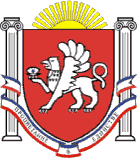 РЕСПУБЛИКА КРЫМНИЖНЕГОРСКИЙ РАЙОНАДМИНИСТРАЦИЯ  ЕМЕЛЬЯНОВСКОГО СЕЛЬСКОГО ПОСЕЛЕНИЯ ПОСТАНОВЛЕНИЕ15.08.2022г.                                                                                                        № 95с. Емельяновка Об утверждении перечня документов, направленных на обеспечение выполнения обязанностей, предусмотренных Федеральным законом «О персональных данных» В соответствии с Конституцией Российской Федерации, Трудовым кодексом Российской Федерации, Федеральным законом от 27.07.2006 № 152-ФЗ «О персональных данных», Федеральным законом от 02.03.2007 № 25-ФЗ «О муниципальной службе в Российской Федерации», постановлением Правительства Российской Федерации от 15.09.2008 № 687 «Об утверждении Положения об особенностях обработки персональных данных, осуществляемой без использования средств автоматизации», постановлением Правительства Российской Федерации от 21.03.2012 № 211 «Об утверждении перечня мер, направленных на обеспечение выполнения обязанностей, предусмотренных Федеральным законом «О персональных данных» и принятыми в соответствии с ним нормативными правовыми актами, операторами, являющимися государственными или муниципальными органами», руководствуясь Уставом муниципального образования Емельяновское сельское поселение Нижнегорского района Республики Крым, администрация Емельяновского сельского поселения, п о с т а н о в л я е т:1. Утвердить прилагаемые:1.1. Правила обработки персональных данных в администрации Емельяновского сельского поселения, устанавливающие процедуры, направленные на выявление и предотвращение нарушений законодательства Российской Федерации в сфере персональных данных, а также определяющие для каждой цели обработки персональных данных содержание обрабатываемых персональных данных, категории субъектов, персональные данные которых обрабатываются, сроки их обработки и хранения, порядок уничтожения при достижении целей обработки или при наступлении иных законных оснований;1.2. Правила рассмотрения запросов субъектов персональных данных или их представителей;1.3. Правила осуществления внутреннего контроля соответствия обработки персональных данных в администрации Емельяновского сельского поселения требованиям к защите персональных данных, установленным Федеральным законом «О персональных данных», принятыми в соответствии с ним нормативными правовыми актами и локальными актами оператора;1.4. Правила работы в администрации Емельяновского сельского поселения                 с обезличенными данными;1.5. Перечень персональных данных, обрабатываемых в администрации Емельяновского сельского поселения в связи с реализацией трудовых отношений, а также в связи с оказанием муниципальных услуг и осуществлением муниципальных функций;1.6. Перечень должностей муниципальной службы администрации Емельяновского сельского поселения, ответственных за проведение мероприятий по обезличиванию обрабатываемых персональных данных;1.7 Перечень должностей муниципальной службы администрации Емельяновского сельского поселения, замещение которых предусматривает осуществление обработки персональных данных либо осуществление доступа к персональным данным;1.8. Должностную инструкцию ответственного за организацию обработки персональных данных в администрации Емельяновского сельского поселения;1.9. Типовою форму обязательства муниципального служащего администрации Емельяновского сельского поселения, непосредственно осуществляющего обработку персональных данных, о прекращении обработки персональных данных, ставших известными ему в связи с исполнением должностных обязанностей, в случае расторжения с ним трудового договора;1.10. Типовую форму согласия на обработку персональных данных муниципального служащего администрации Емельяновского сельского поселения;1.11. Типовую форму разъяснения субъекту персональных данных юридических последствий отказа предоставить свои персональные данные в связи с поступлением на работу, ее выполнением в администрации Емельяновского сельского поселения;1.12. Порядок доступа сотрудников администрации Емельяновского сельского поселения в помещения, в которых ведется обработка персональных данных;1.13. Форму журнала учета съемных носителей персональных данных;1.14. Форму журнала учета событий информационной безопасности.2. Признать утратившим силу постановление администрации Емельяновского сельского поселения Нижнегорского района Республики Крым от 12.11.2018 № 212 «Об утверждении инструкции по обработке персональных данных в администрации Емельяновского сельского поселения Нижнегорского района Республики Крым».3. Ознакомить с настоящим постановлением сотрудников администрации Емельяновского сельского поселения.4. Настоящее постановление вступает в силу со дня его официального опубликования (обнародования) в установленном порядке.5. Разместить настоящее постановление на официальном сайте администрации Емельяновского сельского поселения (https://emel-sovet.ru/). 6. Контроль за исполнением настоящего постановления оставляю за собой.ПредседательЕмельяновского  сельского  совета-Глава администрацииЕмельяновского сельского поселения                                        Л.В.ЦапенкоУТВЕРЖДЕНЫпостановлением администрации Емельяновского сельского поселения Нижнегорского района Республики Крым от 15.08.2022   № 95ПРАВИЛАобработки персональных данных в администрации Емельяновского сельского поселения, устанавливающие процедуры, направленные на выявление и предотвращение нарушений законодательства Российской Федерации в сфере персональных данных, а также определяющие для каждой цели обработки персональных данных содержание обрабатываемых персональных данных, категории субъектов, персональные данные которых обрабатываются, сроки их обработки и хранения, порядок уничтожения при достижении целей обработки или при наступлении иных законных оснований Обработка персональных данных должна осуществляться на законной основе.Персональные данные - любая информация, относящаяся к прямо или косвенно определенному или определяемому физическому лицу (субъекту персональных данных).Персональные данные, разрешенные субъектом персональных данных для распространения, - персональные данные, доступ неограниченного круга лиц к которым предоставлен субъектом персональных данных путем дачи согласия на обработку персональных данных, разрешенных субъектом персональных данных для распространения в порядке, предусмотренном ст. 10.1 Федерального закона от 27 июля 2006 г. № 152-ФЗ «О персональных данных» (далее – Федеральный закон № 152-ФЗ)Обработка персональных данных должна ограничиваться достижением конкретных, заранее определенных и законных целей. Не допускается обработка персональных данных, несовместимая с целями сбора персональных данных.Не допускается объединение баз данных, содержащих персональные данные, обработка которых осуществляется в целях, несовместимых между собой.Обработке подлежат только персональные данные, которые отвечают целям их обработки.Содержание и объем обрабатываемых персональных данных должны соответствовать заявленным целям обработки. Обрабатываемые персональные данные не должны быть избыточными по отношению к заявленным целям их обработки.При обработке персональных данных должны быть обеспечены точность персональных данных, их достаточность, а в необходимых случаях и актуальность по отношению к целям обработки персональных данных. Оператор должен принимать необходимые меры либо обеспечивать их принятие по удалению или уточнению неполных или неточных данных.Меры, направленные на выявление и предотвращение нарушений, предусмотренных законодательством:осуществление внутреннего контроля и (или) аудита соответствия обработки персональных данных Федеральному закону № 152-Ф3;оценка вреда, который может быть причинен субъектам персональных данных в случае нарушения Федерального закона № 152-ФЗ, соотношение указанного вреда и принимаемых оператором мер, направленных на обеспечение выполнения обязанностей, предусмотренных Федеральным законом № 152-ФЗ;3) ознакомление работников оператора, непосредственно осуществляющих обработку персональных данных, с положениями законодательства Российской Федерации о персональных данных, в том числе требованиями к защите персональных данных, документами, определяющими политику оператора в отношении обработки персональных данных, локальными актами по вопросам обработки персональных данных, и (или) обучение указанных работников.Обеспечение безопасности персональных данных достигается, в частности:определением угроз безопасности персональных данных при их обработке в информационных системах персональных данных;применением организационных и технических мер по обеспечению безопасности персональных данных при их обработке в информационных системах персональных данных, необходимых для выполнения требований к защите персональных данных, исполнение которых обеспечивает установленные Правительством Российской Федерации уровни защищенности персональных данных;применением прошедших в установленном порядке процедуру оценки соответствия средств защиты информации;оценкой эффективности принимаемых мер по обеспечению безопасности персональных данных до ввода в эксплуатацию информационной системы персональных данных;учетом машинных носителей персональных данных;обнаружением фактов несанкционированного доступа к персональным данным и принятием мер;восстановлением персональных данных, модифицированных или уничтоженных вследствие несанкционированного доступа к ним;установлением правил доступа к персональным данным, обрабатываемым в информационной системе персональных данных, а также обеспечением регистрации и учета всех действий, совершаемых с персональными данными в информационной системе персональных данных.Целями обработки персональных данных работников являются:обеспечение соблюдения законов и иных нормативных правовых актов;учет работников в учреждении;соблюдение порядка и правил приема в учреждение;использование в уставной деятельности с применением средств автоматизации или без таких средств, включая хранение этих данных в архивах и размещение в информационно-телекоммуникационных сетях с целью предоставления доступа к ним;заполнение базы данных автоматизированной информационной системы в целях повышения эффективности и быстрого поиска, проведения мониторинговых исследований, формирования статистических и аналитических отчётов в вышестоящие органы;обеспечение личной безопасности работников.Хранение персональных данных должно осуществляться в форме, позволяющей определить субъекта персональных данных, не дольше, чем этого требуют цели обработки персональных данных, если срок хранения персональных данных не установлен федеральным законом, договором, стороной которого, выгодоприобретателем или поручителем по которому является субъект персональных данных. Обрабатываемые персональные данные подлежат уничтожению либо обезличиванию по достижении целей обработки или в случае утраты необходимости в достижении этих целей, если иное не предусмотрено федеральным законом.В случае выявления неправомерной обработки персональных данных, осуществляемой оператором или лицом, действующим по поручению оператора, оператор в срок, не превышающий 3 (трех) рабочих дней с даты этого выявления, обязан прекратить неправомерную обработку персональных данных или обеспечить прекращение неправомерной обработки персональных данных лицом, действующим по поручению оператора. В случае, если обеспечить правомерность обработки персональных данных невозможно, оператор в срок, не превышающий 10 (десяти) рабочих дней с даты выявления неправомерной обработки персональных данных, обязан уничтожить такие персональные данные или обеспечить их уничтожение. Об устранении допущенных нарушений или об уничтожении персональных данных оператор обязан уведомить субъекта персональных данных или его представителя, а в случае, если обращение субъекта персональных данных или его представителя либо запрос уполномоченного органа по защите прав субъектов персональных данных были направлены уполномоченным органом по защите прав субъектов персональных данных, также указанный орган.В случае достижения цели обработки персональных данных оператор обязан прекратить обработку персональных данных или обеспечить ее прекращение (если обработка персональных данных осуществляется другим лицом, действующим по поручению оператора) и уничтожить персональные данные или обеспечить их уничтожение (если обработка персональных данных осуществляется другим лицом, действующим по поручению оператора) в срок, не превышающий 30 (тридцати) дней с даты достижения цели обработки персональных данных, если иное не предусмотрено договором, стороной которого, выгодоприобретателем или поручителем по которому является субъект персональных данных, иным соглашением между оператором и субъектом персональных данных либо если оператор не вправе осуществлять обработку персональных данных без согласия субъекта персональных данных на основаниях, предусмотренных Федеральным законом № 152-ФЗ.В случае отзыва субъектом персональных данных согласия на обработку своих персональных данных оператор обязан прекратить обработку персональных данных и уничтожить персональные данные в срок, не превышающий 3-х дней с даты получения указанного отзыва, если иное не предусмотрено соглашением между оператором и субъектом персональных данных. Об уничтожении персональных данных оператор обязан уведомить субъекта персональных данных.В случае отсутствия возможности уничтожения персональных данных в течение сроков, указанных выше, оператор осуществляет блокирование таких персональных данных или обеспечивает их блокирование (если обработка персональных данных осуществляется другим лицом, действующим по поручению оператора) и обеспечивает уничтожение персональных данных в срок не более чем 6 (шесть) месяцев, если иной срок не установлен федеральными законами.УТВЕРЖДЕНЫпостановлением администрации Емельяновского сельского поселения Нижнегорского района Республики Крым от 15.08.2022   № 95ПРАВИЛА рассмотрения запросов субъектов персональных данных или их представителейСубъект персональных данных имеет право на получение сведений, указанных в пункте 7 настоящих Правил, за исключением случаев, предусмотренных пунктом 8 настоящих Правил. Субъект персональных данных вправе требовать от оператора уточнения его персональных данных, их блокирования или уничтожения в случае, если персональные данные являются неполными, устаревшими, неточными, незаконно полученными или не являются необходимыми для заявленной цели обработки, а также принимать предусмотренные законом меры по защите своих прав.Сведения, указанные в пункте 7 настоящих Правил, должны быть предоставлены субъекту персональных данных оператором в доступной форме, и в них не должны содержаться персональные данные, относящиеся к другим субъектам персональных данных, за исключением случаев, если имеются законные основания для раскрытия таких персональных данных.Сведения, указанные в пункте 7 настоящих Правил, предоставляются субъекту персональных данных или его представителю оператором при обращении либо при получении запроса субъекта персональных данных или его представителя. Запрос должен содержать номер основного документа, удостоверяющего личность субъекта персональных данных или его представителя, сведения о дате выдачи указанного документа и выдавшем его органе, сведения, подтверждающие участие субъекта персональных данных в отношениях с оператором (номер договора, дата заключения договора, условное словесное обозначение и (или) иные сведения), либо сведения, иным образом подтверждающие факт обработки персональных данных оператором, подпись субъекта персональных данных или его представителя. Запрос может быть направлен в форме электронного документа и подписан электронной подписью в соответствии с законодательством Российской Федерации.В случае, если сведения, указанные в пункте 7 настоящих Правил, а также обрабатываемые персональные данные были предоставлены для ознакомления субъекту персональных данных по его запросу, субъект персональных данных вправе обратиться повторно к оператору или направить ему повторный запрос в целях получения сведений, указанных в пункте настоящих правил, и ознакомления с такими персональными данными не ранее чем через 30 (тридцать) дней после первоначального обращения или направления первоначального запроса, если более короткий срок не установлен федеральным законом, принятым в соответствии с ним нормативным правовым актом или договором, стороной которого либо выгодоприобретателем или поручителем по которому является субъект персональных данных.Субъект персональных данных вправе обратиться повторно к оператору или направить ему повторный запрос в целях получения сведений, указанных в пункте 7 настоящих Правил, а также в целях ознакомления с обрабатываемыми персональными данными до истечения срока, указанного в пункте 4 настоящих Правил, в случае, если такие сведения и (или) обрабатываемые персональные данные не были предоставлены ему для ознакомления в полном объеме по результатам рассмотрения первоначального обращения. Повторный запрос наряду со сведениями, указанными в пункте 3 настоящих Правил, должен содержать обоснование направления повторного запроса.Оператор вправе отказать субъекту персональных данных в выполнении повторного запроса, не соответствующего условиям, предусмотренным пунктами 4 и 5 настоящих Правил. Такой отказ должен быть мотивированным. Обязанность представления доказательств обоснованности отказа в выполнении повторного запроса лежит на операторе.Субъект персональных данных имеет право на получение информации, касающейся обработки его персональных данных, в том числе содержащей:подтверждение факта обработки персональных данных оператором;правовые основания и цели обработки персональных данных;цели и применяемые оператором способы обработки персональных данных ;наименование и место нахождения оператора, сведения о лицах (за исключением работников оператора), которые имеют доступ к персональным данным или которым могут быть раскрыты персональные данные на основании договора с оператором или на основании Федерального закона от 27.07.2006 № 152-ФЗ «О персональных данных» (далее - Федеральный закон № 152-ФЗ);обрабатываемые персональные данные, относящиеся к соответствующему субъекту персональных данных, источник их получения, если иной порядок представления таких данных не предусмотрен Федеральным законом № 152-ФЗ;сроки обработки персональных данных, в том числе сроки их хранения;порядок осуществления субъектом персональных данных прав, предусмотренных Федеральным законом № 152-ФЗ;наименование или фамилию, имя, отчество и адрес лица, осуществляющего обработку персональных данных по поручению оператора, если обработка поручена или будет поручена такому лицу;9) иные сведения, предусмотренные Федеральным законом № 152-ФЗ или другими федеральными законами.Право субъекта персональных данных на доступ к его персональным данным может быть ограничено в соответствии с федеральными законами, в том числе если:обработка персональных данных, включая персональные данные, полученные в результате оперативно-разыскной, контрразведывательной и разведывательной деятельности, осуществляется в целях обороны страны, безопасности государства и охраны правопорядка;обработка персональных данных осуществляется органами, осуществившими задержание субъекта персональных данных по подозрению в совершении преступления, либо предъявившими субъекту персональных данных обвинение по уголовному делу, либо применившими к субъекту персональных данных меру пресечения до предъявления обвинения, за исключением предусмотренных уголовно-процессуальным законодательством Российской Федерации случаев, если допускается ознакомление подозреваемого или обвиняемого с такими персональными данными;обработка персональных данных осуществляется в соответствии с законодательством о противодействии легализации (отмыванию) доходов, полученных преступным путем, и финансированию терроризма;доступ субъекта персональных данных к его персональным данным нарушает права и законные интересы третьих лиц;обработка персональных данных осуществляется в случаях, предусмотренных законодательством Российской Федерации о транспортной безопасности, в целях обеспечения устойчивого и безопасного функционирования транспортного комплекса, защиты интересов личности, общества и государства в сфере транспортного комплекса от актов незаконного вмешательства.Обязанности оператора при обращении к нему субъекта персональных данных либо при получении запроса субъекта персональных данных или его представителя, а также уполномоченного органа по защите прав субъектов персональных данных:оператор обязан сообщить в порядке, предусмотренном пунктами 1-8 настоящих Правил, субъекту персональных данных или его представителю информацию о наличии персональных данных, относящихся к соответствующему субъекту персональных данных, а также предоставить возможность ознакомления с этими персональными данными при обращении субъекта персональных данных или его представителя либо в течение 30 (тридцати) дней с даты получения запроса субъекта персональных данных или его представителя.в случае отказа в предоставлении информации о наличии персональных данных о соответствующем субъекте персональных данных или персональных данных субъекту персональных данных или его представителю при их обращении либо при получении запроса субъекта персональных данных или его представителя оператор обязан дать в письменной форме мотивированный ответ, содержащий ссылку на пункт 8 настоящих Правил, в соответствии с Федеральным законом № 152-ФЗ, являющееся основанием для такого отказа, в срок, не превышающий 30 (тридцати) дней со дня обращения субъекта персональных данных или его представителя либо с даты получения запроса субъекта персональных данных или его представителя.Оператор обязан предоставить безвозмездно субъекту персональных данных или его представителю возможность ознакомления с персональными данными, относящимися к этому субъекту персональных данных. В срок, не превышающий 7 (семи) рабочих дней со дня предоставления субъектом персональных данных или его представителем сведений, подтверждающих, что персональные данные являются неполными, неточными или неактуальными, оператор обязан внести в них необходимые изменения. В срок, не превышающий 7 (семи) рабочих дней со дня представления субъектом персональных данных или его представителем сведений, подтверждающих, что такие персональные данные являются незаконно полученными или не являются необходимыми для заявленной цели обработки, оператор обязан уничтожить такие персональные данные. Оператор обязан уведомить субъекта персональных данных или его представителя о внесенных изменениях и предпринятых мерах и принять разумные меры для уведомления третьих лиц, которым персональные данные этого субъекта были переданы.Оператор обязан сообщить в уполномоченный орган по защите прав субъектов персональных данных по запросу этого органа необходимую информацию в течение 30 (тридцати) дней с даты получения такого запроса.УТВЕРЖДЕНЫпостановлением администрации Емельяновского сельского поселения Нижнегорского района Республики Крым от 15.08.2022г.  № 95ПРАВИЛАосуществления внутреннего контроля соответствия обработки персональных данных в администрации Емельяновского сельского поселения требованиям к защите персональных данных, установленным Федеральным законом «О персональных данных», принятыми в соответствии с ним нормативными правовыми актами и локальными актами оператораНастоящими Правилами осуществления внутреннего контроля соответствия обработки персональных данных требованиям к защите персональных данных в администрации Емельяновского сельского поселения (далее – Администрация) определяются процедуры, направленные на выявление и предотвращение нарушений законодательства Российской Федерации в сфере персональных данных; основания, порядок, формы и методы проведения внутреннего контроля соответствия обработки персональных данных требованиям к защите персональных данных.В целях осуществления внутреннего контроля соответствия обработки персональных данных установленным требованиям в Администрации организуется проведение периодических проверок условий обработки персональных данных.Проверки осуществляются должностным лицом, ответственным за организацию обработки персональных данных.Проверки соответствия обработки персональных данных установленным требованиям проводятся на основании утвержденного главой Администрации ежегодного плана осуществления внутреннего контроля соответствия обработки персональных данных установленным требованиям или на основании поступившего в Администрацию письменного заявления о нарушениях правил обработки персональных данных (внеплановые проверки). Проведение внеплановой проверки организуется в течение трех рабочих дней с момента поступления соответствующего заявления.При проведении проверки соответствия обработки персональных данных установленным требованиям должны быть полностью, объективно и всесторонне установлены:порядок и условия применения организационных и технических мер по обеспечению безопасности персональных данных при их обработке, необходимых для выполнения требований к защите персональных данных, исполнение которых обеспечивает установленные уровни защищенности персональных данных;порядок и условия применения средств защиты информации;эффективность принимаемых мер по обеспечению безопасности персональных данных до ввода в эксплуатацию информационной системы персональных данных;состояние учета машинных носителей персональных данных; соблюдение правил доступа к персональным данным; наличие (отсутствие) фактов несанкционированного доступа к персональным данным и принятие необходимых мер;мероприятия по восстановлению персональных данных, модифицированных или уничтоженных вследствие несанкционированного доступа к ним;осуществление мероприятий по обеспечению целостности персональных данных.Должностное лицо, ответственное за организацию обработки персональных данных в Администрации имеет право:запрашивать у сотрудников Администрации информацию, необходимую для реализации полномочий;требовать от уполномоченных на обработку персональных данных должностных лиц уточнения, блокирования или уничтожения недостоверных или полученных незаконным путем персональных данных;принимать меры по приостановлению или прекращению обработки персональных данных, осуществляемой с нарушением требований законодательства Российской Федерации;вносить главе Администрации предложения о совершенствовании правового, технического и организационного регулирования обеспечения безопасности персональных данных при их обработке;вносить главе Администрации предложения о привлечении к дисциплинарной ответственности лиц, виновных в нарушении законодательства Российской Федерации в отношении обработки персональных данных.В отношении персональных данных, ставших известными должностному лицу, ответственному за организацию обработки персональных данных в Администрации в ходе проведения мероприятий внутреннего контроля, должна обеспечиваться конфиденциальность персональных данных.Проверка должна быть завершена не позднее чем через месяц со дня принятия решения о её проведении. О результатах проведенной проверки и мерах, необходимых для устранения выявленных нарушений, главе Администрации докладывает ответственный за организацию обработки персональных данных в форме письменного заключения.Глава Администрации, назначивший внеплановую проверку, обязан контролировать своевременность и правильность её проведения.УТВЕРЖДЕНЫпостановлением администрации Емельяновского сельского поселения Нижнегорского района Республики Крым от 15.08.2022г.  № 95ПРАВИЛА работы в администрации Емельяновского сельского поселения с обезличенными даннымиОбезличивание персональных данных - действия, в результате которых невозможно определить принадлежность персональных данных конкретному субъекту персональных данных.Способы обезличивания при условии дальнейшей обработки персональных данных:уменьшение перечня обрабатываемых сведений;замена части сведений идентификаторами;обобщение - понижение точности некоторых сведений;понижение точности некоторых сведений (например, «Место жительства» может состоять из страны, индекса, города, улицы, дома и квартиры, а может быть указан только город);деление сведений на части и обработка в разных информационных системах;другие способы.Способом обезличивания в случае достижения целей обработки или в случае утраты необходимости в достижении этих целей является сокращение перечня персональных данных.Для обезличивания персональных данных годятся любые способы явно не запрещенные действующим законодательством.Глава администрации Емельяновского сельского поселения принимает решение о необходимости обезличивания персональных данных.Должностное лицо, ответственное за организацию обработки персональных данных готовит предложения по обезличиванию персональных данных, обоснование такой необходимости и способ обезличивания.Сотрудники подразделений, обслуживающие базы с персональными данными, совместно с ответственным за организацию обработки персональных данных, осуществляют непосредственное обезличивание выбранным способом.Обезличенные персональные данные не подлежат разглашению и нарушению конфиденциальности.Обезличенные персональные данные могут обрабатываться с использованием и без использования средств автоматизации.При обработке обезличенных персональных данных с использованием средств автоматизации необходимо соблюдение:парольной политики;антивирусной политики;правил работы со съемными носителями (если они используются);правил резервного копирования;правил доступа в помещения, где расположены элементы информационных систем;При обработке обезличенных персональных данных без использования средств автоматизации необходимо соблюдение:правил хранения бумажных носителей;правил доступа к ним и в помещения, где они хранятся.УТВЕРЖДЕНпостановлением администрации Емельяновского сельского поселения Нижнегорского района Республики Крым от 15.08.2022   № 95ПЕРЕЧЕНЬ персональных данных, обрабатываемых в администрации Емельяновского сельского поселения в связи с реализацией трудовых отношений, а также в связи с оказанием муниципальных услуг и осуществлением муниципальных функций1. Администрация Емельяновского сельского поселения (далее – Администрация) обрабатывает следующие категории персональных данных в связи с реализацией трудовых отношений:фамилия, имя, отчество;адрес проживания и прописки;иные паспортные данные;семейное положение;телефон;адрес электронной почты;ИНН;СНИЛС;иные сведения, указанные заявителем, а также персональные данные, содержащиеся в:письменном заявлении с просьбой о поступлении на работу;собственноручно заполненной и подписанной гражданином Российской Федерации анкеты;документах о прохождении конкурса на замещение вакантной должности муниципальной службы (если гражданин назначен на должность по результатам конкурса);копиях паспорта и свидетельства о государственной регистрации актов гражданского состояния;трудовой книжке, сведениях о трудовой деятельности (статья 66.1 Трудового кодекса РФ), иных документах, подтверждающих периоды работы, прохождение военной или иной службы;копии документов о профессиональном образовании, профессиональной переподготовке, повышении квалификации, стажировке, присвоении ученой степени, ученого звания (если таковые имеются);копии распоряжения Администрации о назначении на работу; экземпляре трудового договора, а также экземплярах письменных дополнительных соглашений, которыми оформляются изменения и дополнения, внесенные в трудовой договор;копии распоряжения Администрации о переводе работника на иную должность, о временном замещении им иной должности;копии документов воинского учета (для военнообязанных и лиц, подлежащих призыву на военную службу);копии распоряжения Администрации об освобождении от замещаемой должности, о прекращении трудового договора или его приостановлении;аттестационном листе муниципального служащего, прошедшего аттестацию, и отзыве об исполнении им должностных обязанностей за аттестационный период;копии документов о включении работника в кадровый резерв, а также об исключении его из кадрового резерва;копии распоряжения Администрации о поощрении работника, а также о наложении на него дисциплинарного взыскания до его снятия или отмены;копии документов о начале служебной проверки, ее результатах, об отстранении от замещаемой должности;документах, связанных с оформлением допуска к сведениям, составляющим государственную или иную охраняемую законом тайну, если исполнение обязанностей по замещаемой должности связано с использованием таких сведений;сведениях о доходах, имуществе и обязательствах имущественного характера муниципального служащего;копии страхового свидетельства обязательного пенсионного страхования или ином документе, подтверждающем регистрацию в системе индивидуального (персонифицированного) учета и содержащего сведения о страховом номере индивидуального лицевого счета, предоставленном на бумажном носителе или в форме электронного документа;копии свидетельства о постановке на учет в налоговом органе физического лица по месту жительства на территории Российской Федерации;копии страхового медицинского полиса обязательного медицинского страхования граждан;медицинском заключении установленной формы об отсутствии у гражданина заболевания, препятствующего поступлению на работу.УТВЕРЖДЕНпостановлением администрации Емельяновского сельского поселения Нижнегорского района Республики Крым от 15.08.2022г.  № 95ПЕРЕЧЕНЬдолжностей муниципальной службы администрации Емельяновского сельского поселения, ответственных за проведение мероприятий по обезличиванию обрабатываемых персональных данныхОтветственные за проведение мероприятий по обезличиванию обрабатываемых в Администрации Емельяновского сельского поселения персональных данных:- заместитель главы администрации Емельяновского сельского поселения.УТВЕРЖДЕНпостановлением администрации Емельяновского сельского поселения Нижнегорского района Республики Крым от 15.08.2022г.  № 95ПЕРЕЧЕНЬ должностей муниципальной службы администрации Емельяновского сельского поселения, замещение которых предусматривает осуществление обработки персональных данных либо осуществление доступа к персональным даннымГлава администрации Емельяновского сельского поселения;Заместитель главы администрации Емельяновского сельского поселения;Заведующий  сектором  (главный  бухгалтер) администрации  Емельяновского  сельского  поселения:Ведущий специалист  (землеустроитель) администрации Емельяновского сельского поселения.УТВЕРЖДЕНАпостановлением администрации Емельяновского сельского поселения Нижнегорского района Республики Крым от 15.08.2022г.  №95ДОЛЖНОСТНАЯ ИНСТРУКЦИЯ ответственного за организацию обработки персональных данных в администрации Емельяновского сельского поселенияДолжностное лицо, ответственное за организацию обработки персональных данных должно руководствоваться в своей деятельности Федеральным законом от 27.07.2006 №152-ФЗ «О персональных данных», нормативными правовыми актами администрации Емельяновского сельского поселения в области защиты персональных данных, настоящей должностной инструкцией.Должностное лицо, ответственное за организацию обработки персональных данных обязано:осуществлять внутренний контроль за соблюдением работниками администрации Емельяновского сельского поселения требований законодательства Российской Федерации о персональных данных, в том числе требований к защите персональных данных;доводить до сведения работников администрации Емельяновского сельского поселения положения законодательства РФ о персональных данных, локальных актов по вопросам обработки персональных данных, требований к защите персональных данных;осуществлять контроль за приемом и обработкой обращений и запросов субъектов персональных данных или их представителей;предоставлять субъекту персональных данных по его просьбе информацию;разъяснять субъекту персональных данных юридические последствия отказа предоставления его персональных данных.УТВЕРЖДЕНАпостановлением администрации Емельяновского сельского поселения Нижнегорского района Республики Крым от 15.08.2022г.  № 95ТИПОВАЯ ФОРМА обязательства муниципального служащего администрации Емельяновского сельского поселения, непосредственно осуществляющего обработку персональных данных, о прекращении обработки персональных данных, ставших известными ему в связи с исполнением должностных обязанностей, в случае расторжения с ним трудового договора___________________________ _________________________ «___» _________________ 20____ г.                    (ФИО)                                       (подпись)УТВЕРЖДЕНАпостановлением администрации Емельяновского сельского поселения Нижнегорского района Республики Крым от 15.08.2022г.  № 95ТИПОВАЯ ФОРМАсогласия на обработку персональных данных муниципального служащего администрации Емельяновского сельского поселенияСогласие на обработку персональных данных, разрешенных субъектом персональных данных для распространенияЯ, [фамилия, имя, отчество (при наличии) на русском языке (в русской транскрипции для иностранного гражданина и лица без гражданства)], почтовый адрес: [указать почтовый адрес в соответствии со сведениями, содержащимися в Государственном адресном реестре], адрес электронной почты: [указать адрес электронной почты, состоящий из двух частей, разделенных символом "@", в левой части указывается имя электронного почтового ящика, в правой части указывается доменное имя сервера, на котором располагается электронный почтовый ящик], номер телефона: [указать номер телефона, представляющий собой абонентский номер подвижной радиотелефонной или фиксированной связи, в формате: код страны, код города или код мобильного оператора связи (до 3 знаков), номер телефона], в соответствии со статьей 9 Федерального закона от 27 июля 2006 г. № 152-ФЗ "О персональных данных" даю свое согласие [указать полное и сокращенное (при наличии) наименование или фамилия, имя, отчество (при наличии), индивидуальный номер налогоплательщика, а также ссылки на код(ы) классификаторов (ОКВЭД, ОКПО, ОКОГУ, ОКОП, ОКФС) по направлениям деятельности оператора, получающего согласие субъекта персональных данных] адрес: [указать адрес в соответствии со сведениями, содержащимися в Государственном адресном реестре, с обязательным указанием субъекта Российской Федерации, населенного пункта (муниципального образования) в пределах которого находится адрес оператора, получающего согласие субъекта персональных данных] на распространение (передачу, предоставление) своих персональных данных с целью [сформулировать цель (цели) обработки персональных данных в соответствии с положениями законодательства Российской Федерации, устанавливающими функции, полномочия и обязанности оператора, и (или) документов, определяющих политику оператора в отношении обработки персональных данных, локальных актов по вопросам обработки персональных данных].Категории и перечень персональных данных, на обработку которых дается согласиеКатегории и перечень персональных данных, для обработки которых устанавливаются условия и запретыСведения об информационных ресурсах оператора, посредством которых будет осуществляться предоставление доступа неограниченному кругу лиц и иные действия с персональными данными субъекта персональных данных: [указать сведения об информационных ресурсах оператора в виде адреса, состоящего из наименования протокола (http или https), сервера (www), домена (персональные данные.ru), имя каталога на сервере и имя файла веб-страницы, на которой будут размещены персональные данные субъекта персональных данных].Настоящее согласие действует [указать конкретный срок действия согласия (определенный период времени или дату окончания срока действия)].Субъект персональных данных вправе отозвать данное согласие на обработку своих персональных данных, письменно уведомив об этом оператора.В случае отзыва субъектом персональных данных согласия на обработку своих персональных данных оператор обязан прекратить их обработку или обеспечить прекращение такой обработки (если обработка персональных данных осуществляется другим лицом, действующим по поручению оператора) и в случае, если сохранение персональных данных более не требуется для целей обработки персональных данных, уничтожить персональные данные или обеспечить их уничтожение (если обработка персональных данных осуществляется другим лицом, действующим по поручению оператора) в срок, не превышающий тридцати дней с даты поступления указанного отзыва. В случае отсутствия возможности уничтожения персональных данных в течение указанного срока оператор осуществляет блокирование таких персональных данных или обеспечивает их блокирование (если обработка персональных данных осуществляется другим лицом, действующим по поручению оператора) и обеспечивает уничтожение персональных данных в срок не более чем шесть месяцев.[подпись субъекта персональных данных][число, месяц, год]УТВЕРЖДЕНАпостановлением администрации Емельяновского сельского поселения Нижнегорского района Республики Крым от 15.08.2022г.  №95___________________________ _________________________ «___» _________________ 20____ г.                    (ФИО)                                       (подпись)УТВЕРЖДЕНпостановлением администрации Емельяновского сельского поселения Нижнегорского района Республики Крым от 15.08.2022г.  № 95ПОРЯДОК доступа сотрудников администрации Емельяновского сельского поселения в помещения, в которых ведется обработка персональных данныхНастоящий Порядок доступа сотрудников администрации Емельяновского сельского поселения в помещения, в которых ведется обработка персональных данных (далее - Порядок) устанавливает единые требования к доступу муниципальных служащих и работников администрации Емельяновского сельского поселения (далее – сотрудники) в служебные помещения в целях предотвращения нарушения прав субъектов персональных данных, обрабатываемых в администрации Емельяновского сельского поселения, и обеспечения соблюдения требований законодательства о персональных данных.Настоящий Порядок обязателен для применения и исполнения всеми сотрудниками.Помещения, в которых ведется обработка персональных данных, должны отвечать определенным нормам и исключать возможность бесконтрольного проникновения в них посторонних лиц и гарантировать сохранность находящихся в этих помещениях документов и средств автоматизации.Входные двери оборудуются замками, гарантирующими надежное закрытие помещений в нерабочее время.По завершению рабочего дня, помещения, в которых ведется обработка персональных данных, закрываются.Вскрытие помещений, где ведется обработка персональных данных, производят сотрудники, работающие в этих помещениях.При отсутствии сотрудников, работающих в этих помещениях, помещения могут быть вскрыты комиссией, созданной по указанию главы администрации Емельяновского сельского поселения.В случае утраты ключей от помещений немедленно заменяется замок.Уборка в помещениях, где ведется обработка персональных данных, производится только в присутствии сотрудников, работающих в этих помещениях.При обнаружении повреждений запоров или других признаков, указывающих на возможное проникновение в помещения, в которых ведется обработка персональных данных, посторонних лиц, эти помещения не вскрываются, а составляется акт и о случившемся немедленно ставятся в известность глава администрации Емельяновского сельского поселения и органы МВД.Одновременно принимаются меры по охране места происшествия и до прибытия работников органов МВД в эти помещения никто не допускается.УТВЕРЖДЕНАпостановлением администрации Емельяновского сельского поселения Нижнегорского района Республики Крым от 15.08.2022 г.  № 95ФОРМАжурнала учета съемных носителей персональных данныхНачат: [число, месяц, год]Окончен: [число, месяц, год]На [значение] листахОтветственный за хранение [должность, Ф. И. О., подпись]УТВЕРЖДЕНАпостановлением администрации Емельяновского сельского поселения Нижнегорского района Республики Крым от 15.08.2022г.  № 95ФОРМАжурнала учета событий информационной безопасностиЯ,(фамилия, имя, отчество)(фамилия, имя, отчество)(фамилия, имя, отчество)(фамилия, имя, отчество)являясь муниципальным служащим Администрации Емельяновского сельского поселения, замещающим должность ___________________________________________________________являясь муниципальным служащим Администрации Емельяновского сельского поселения, замещающим должность ___________________________________________________________являясь муниципальным служащим Администрации Емельяновского сельского поселения, замещающим должность ___________________________________________________________являясь муниципальным служащим Администрации Емельяновского сельского поселения, замещающим должность ___________________________________________________________(указать должность и наименование структурного подразделения)(указать должность и наименование структурного подразделения)(указать должность и наименование структурного подразделения)(указать должность и наименование структурного подразделения)обязуюсь прекратить обработку персональных данных, ставших известными мне в связи с исполнением должностных обязанностей, в случае расторжения со мной трудового договора.В соответствии со ст. 7 Федерального закона от 27.07.2006 № 152-ФЗ «О персональных данных» я уведомлен (а) о том, что персональные данные являются конфиденциальной информацией, и я обязан(а) не раскрывать третьим лицам и не распространять персональные данные без согласия субъекта персональных данных, ставшие известными мне в связи с исполнением должностных обязанностей.Я предупрежден(а) о том, что в случае нарушения данного обязательства буду привлечен(а) к ответственности в соответствии с законодательством Российской Федерации.обязуюсь прекратить обработку персональных данных, ставших известными мне в связи с исполнением должностных обязанностей, в случае расторжения со мной трудового договора.В соответствии со ст. 7 Федерального закона от 27.07.2006 № 152-ФЗ «О персональных данных» я уведомлен (а) о том, что персональные данные являются конфиденциальной информацией, и я обязан(а) не раскрывать третьим лицам и не распространять персональные данные без согласия субъекта персональных данных, ставшие известными мне в связи с исполнением должностных обязанностей.Я предупрежден(а) о том, что в случае нарушения данного обязательства буду привлечен(а) к ответственности в соответствии с законодательством Российской Федерации.обязуюсь прекратить обработку персональных данных, ставших известными мне в связи с исполнением должностных обязанностей, в случае расторжения со мной трудового договора.В соответствии со ст. 7 Федерального закона от 27.07.2006 № 152-ФЗ «О персональных данных» я уведомлен (а) о том, что персональные данные являются конфиденциальной информацией, и я обязан(а) не раскрывать третьим лицам и не распространять персональные данные без согласия субъекта персональных данных, ставшие известными мне в связи с исполнением должностных обязанностей.Я предупрежден(а) о том, что в случае нарушения данного обязательства буду привлечен(а) к ответственности в соответствии с законодательством Российской Федерации.обязуюсь прекратить обработку персональных данных, ставших известными мне в связи с исполнением должностных обязанностей, в случае расторжения со мной трудового договора.В соответствии со ст. 7 Федерального закона от 27.07.2006 № 152-ФЗ «О персональных данных» я уведомлен (а) о том, что персональные данные являются конфиденциальной информацией, и я обязан(а) не раскрывать третьим лицам и не распространять персональные данные без согласия субъекта персональных данных, ставшие известными мне в связи с исполнением должностных обязанностей.Я предупрежден(а) о том, что в случае нарушения данного обязательства буду привлечен(а) к ответственности в соответствии с законодательством Российской Федерации.с. ____________с. ____________с. ____________««««20г.Я,,(фамилия, имя, отчество полностью)(фамилия, имя, отчество полностью)(фамилия, имя, отчество полностью)(фамилия, имя, отчество полностью)(фамилия, имя, отчество полностью)(фамилия, имя, отчество полностью)(фамилия, имя, отчество полностью)(фамилия, имя, отчество полностью)(фамилия, имя, отчество полностью)(фамилия, имя, отчество полностью)(фамилия, имя, отчество полностью)(фамилия, имя, отчество полностью)(фамилия, имя, отчество полностью)(фамилия, имя, отчество полностью)зарегистрированный (ная) по адресу:зарегистрированный (ная) по адресу:зарегистрированный (ная) по адресу:зарегистрированный (ная) по адресу:зарегистрированный (ная) по адресу:зарегистрированный (ная) по адресу:зарегистрированный (ная) по адресу:,Паспорт серияПаспорт серия№№выданвыданвыдан,(дата выдачи)(дата выдачи)(дата выдачи)(дата выдачи)(дата выдачи)(дата выдачи)(дата выдачи)(дата выдачи)(дата выдачи)(кем выдан)(кем выдан)(кем выдан)(кем выдан)(кем выдан)(кем выдан)(кем выдан)(кем выдан)(кем выдан)(кем выдан)(кем выдан)(кем выдан)(кем выдан)(кем выдан)свободно, своей волей и в своем интересе даю согласие Администрации Емельяновского сельского поселения на обработку (любое действие (операцию) или совокупность действий (операций), совершаемых с использованием средств автоматизации или без использования таких средств с персональными данными, включая сбор, запись, систематизацию, накопление, хранение, уточнение (обновление, изменение), извлечение, использование, передачу (распространение, предоставление, доступ), обезличивание, блокирование, удаление, уничтожение) следующих персональных данных:- фамилия, имя, отчество, дата и место рождения, гражданство;- прежние фамилия, имя, отчество, дата, место и причина изменения (в случае изменения);- владение иностранными языками и языками народов Российской Федерации;- образование (когда и какие образовательные учреждения закончил, номера дипломов, направление подготовки или специальность по диплому, квалификация по диплому);- послевузовское профессиональное образование (наименование образовательного или научного учреждения, год окончания), ученая степень, ученое звание (когда присвоены, номера дипломов, аттестатов);- выполняемая работа с начала трудовой деятельности (включая военную службу, работу по совместительству, предпринимательскую деятельность и т.п.);- классный чин федеральной государственной гражданской службы и (или) гражданской службы субъекта РФ и (или) муниципальной службы, дипломатический ранг, воинское и (или) специальное звание, классный чин правоохранительной службы (кем и когда присвоены);- государственные награды, иные награды и знаки отличия (кем награжден и когда);- степень родства, фамилии, имена, отчества, даты рождения, места рождения, места работы и адреса регистрации и фактического проживания близких родственников (отца, матери, братьев, сестер и детей), а также мужа (жены);- фамилии, имена, отчества, даты рождения, места рождения, места работы и адреса регистрации и фактического проживания бывших мужей (жен);- пребывание за границей (когда, где, с какой целью);- близкие родственники (отец, мать, братья, сестры и дети), а также муж (жена), в том числе бывшие, постоянно проживающие за границей и (или) оформляющие документы для выезда на постоянное место жительства в другое государство (фамилия, имя, отчество, с какого времени проживают за границей);- адрес регистрации и фактического проживания;- дата регистрации по месту жительства;- паспорт (серия, номер, кем и когда выдан);- паспорт, удостоверяющий личность гражданина Российской Федерации за пределами Российской Федерации (серия, номер, кем и когда выдан);- номер телефона;- отношение к воинской обязанности, сведения по воинскому учету (для граждан, пребывающих в запасе, и лиц, подлежащих призыву на военную службу);- идентификационный номер налогоплательщика;- страховой номер индивидуального лицевого счета (СНИЛС);- наличие (отсутствие) судимости;- допуск к государственной тайне, оформленный за период работы, службы, учебы (форма, номер и дата);- наличие (отсутствие) заболевания, препятствующего поступлению на муниципальную службу или ее прохождению, подтвержденного заключением медицинского учреждения;- сведения о доходах, имуществе и обязательствах имущественного характера, а также о доходах, об имуществе и обязательствах имущественного характера членов семьи.Вышеуказанные персональные данные предоставляю для обработки в целях обеспечения соблюдения в отношении меня законодательства Российской Федерации и субъекта РФ в сфере отношений, связанных с поступлением на муниципальную службу, ее прохождением и прекращением для реализации полномочий, возложенных на ______________ действующим законодательством.Я ознакомлен(а), что:1) согласие на обработку персональных данных действует с даты подписания настоящего согласия в течение всего срока муниципальной службы (работы) в Администрации Емельяновского сельского поселения;2) согласие на обработку персональных данных может быть отозвано на основании письменного заявления в произвольной форме;3) в случае отзыва согласия на обработку персональных данных, Администрация вправе продолжить обработку персональных данных без согласия при наличии оснований, указанных в пунктах 2 - 11 части 1 статьи 6, части 2 статьи 10 и части 2 статьи 11 Федерального закона от 27.07.2006 № 152-ФЗ «О персональных данных»;4) после увольнения с муниципальной службы субъекта РФ персональные данные хранятся в Администрации Емельяновского сельского поселения в течение срока хранения документов, предусмотренных действующим законодательством Российской Федерации и субъекта РФ;5) персональные данные, предоставляемые в отношении третьих лиц, будут обрабатываться только в целях осуществления и выполнения возложенных законодательством Российской Федерации и субъекта РФ на Администрацию Емельяновского сельского поселения функций, полномочий и обязанностей.свободно, своей волей и в своем интересе даю согласие Администрации Емельяновского сельского поселения на обработку (любое действие (операцию) или совокупность действий (операций), совершаемых с использованием средств автоматизации или без использования таких средств с персональными данными, включая сбор, запись, систематизацию, накопление, хранение, уточнение (обновление, изменение), извлечение, использование, передачу (распространение, предоставление, доступ), обезличивание, блокирование, удаление, уничтожение) следующих персональных данных:- фамилия, имя, отчество, дата и место рождения, гражданство;- прежние фамилия, имя, отчество, дата, место и причина изменения (в случае изменения);- владение иностранными языками и языками народов Российской Федерации;- образование (когда и какие образовательные учреждения закончил, номера дипломов, направление подготовки или специальность по диплому, квалификация по диплому);- послевузовское профессиональное образование (наименование образовательного или научного учреждения, год окончания), ученая степень, ученое звание (когда присвоены, номера дипломов, аттестатов);- выполняемая работа с начала трудовой деятельности (включая военную службу, работу по совместительству, предпринимательскую деятельность и т.п.);- классный чин федеральной государственной гражданской службы и (или) гражданской службы субъекта РФ и (или) муниципальной службы, дипломатический ранг, воинское и (или) специальное звание, классный чин правоохранительной службы (кем и когда присвоены);- государственные награды, иные награды и знаки отличия (кем награжден и когда);- степень родства, фамилии, имена, отчества, даты рождения, места рождения, места работы и адреса регистрации и фактического проживания близких родственников (отца, матери, братьев, сестер и детей), а также мужа (жены);- фамилии, имена, отчества, даты рождения, места рождения, места работы и адреса регистрации и фактического проживания бывших мужей (жен);- пребывание за границей (когда, где, с какой целью);- близкие родственники (отец, мать, братья, сестры и дети), а также муж (жена), в том числе бывшие, постоянно проживающие за границей и (или) оформляющие документы для выезда на постоянное место жительства в другое государство (фамилия, имя, отчество, с какого времени проживают за границей);- адрес регистрации и фактического проживания;- дата регистрации по месту жительства;- паспорт (серия, номер, кем и когда выдан);- паспорт, удостоверяющий личность гражданина Российской Федерации за пределами Российской Федерации (серия, номер, кем и когда выдан);- номер телефона;- отношение к воинской обязанности, сведения по воинскому учету (для граждан, пребывающих в запасе, и лиц, подлежащих призыву на военную службу);- идентификационный номер налогоплательщика;- страховой номер индивидуального лицевого счета (СНИЛС);- наличие (отсутствие) судимости;- допуск к государственной тайне, оформленный за период работы, службы, учебы (форма, номер и дата);- наличие (отсутствие) заболевания, препятствующего поступлению на муниципальную службу или ее прохождению, подтвержденного заключением медицинского учреждения;- сведения о доходах, имуществе и обязательствах имущественного характера, а также о доходах, об имуществе и обязательствах имущественного характера членов семьи.Вышеуказанные персональные данные предоставляю для обработки в целях обеспечения соблюдения в отношении меня законодательства Российской Федерации и субъекта РФ в сфере отношений, связанных с поступлением на муниципальную службу, ее прохождением и прекращением для реализации полномочий, возложенных на ______________ действующим законодательством.Я ознакомлен(а), что:1) согласие на обработку персональных данных действует с даты подписания настоящего согласия в течение всего срока муниципальной службы (работы) в Администрации Емельяновского сельского поселения;2) согласие на обработку персональных данных может быть отозвано на основании письменного заявления в произвольной форме;3) в случае отзыва согласия на обработку персональных данных, Администрация вправе продолжить обработку персональных данных без согласия при наличии оснований, указанных в пунктах 2 - 11 части 1 статьи 6, части 2 статьи 10 и части 2 статьи 11 Федерального закона от 27.07.2006 № 152-ФЗ «О персональных данных»;4) после увольнения с муниципальной службы субъекта РФ персональные данные хранятся в Администрации Емельяновского сельского поселения в течение срока хранения документов, предусмотренных действующим законодательством Российской Федерации и субъекта РФ;5) персональные данные, предоставляемые в отношении третьих лиц, будут обрабатываться только в целях осуществления и выполнения возложенных законодательством Российской Федерации и субъекта РФ на Администрацию Емельяновского сельского поселения функций, полномочий и обязанностей.свободно, своей волей и в своем интересе даю согласие Администрации Емельяновского сельского поселения на обработку (любое действие (операцию) или совокупность действий (операций), совершаемых с использованием средств автоматизации или без использования таких средств с персональными данными, включая сбор, запись, систематизацию, накопление, хранение, уточнение (обновление, изменение), извлечение, использование, передачу (распространение, предоставление, доступ), обезличивание, блокирование, удаление, уничтожение) следующих персональных данных:- фамилия, имя, отчество, дата и место рождения, гражданство;- прежние фамилия, имя, отчество, дата, место и причина изменения (в случае изменения);- владение иностранными языками и языками народов Российской Федерации;- образование (когда и какие образовательные учреждения закончил, номера дипломов, направление подготовки или специальность по диплому, квалификация по диплому);- послевузовское профессиональное образование (наименование образовательного или научного учреждения, год окончания), ученая степень, ученое звание (когда присвоены, номера дипломов, аттестатов);- выполняемая работа с начала трудовой деятельности (включая военную службу, работу по совместительству, предпринимательскую деятельность и т.п.);- классный чин федеральной государственной гражданской службы и (или) гражданской службы субъекта РФ и (или) муниципальной службы, дипломатический ранг, воинское и (или) специальное звание, классный чин правоохранительной службы (кем и когда присвоены);- государственные награды, иные награды и знаки отличия (кем награжден и когда);- степень родства, фамилии, имена, отчества, даты рождения, места рождения, места работы и адреса регистрации и фактического проживания близких родственников (отца, матери, братьев, сестер и детей), а также мужа (жены);- фамилии, имена, отчества, даты рождения, места рождения, места работы и адреса регистрации и фактического проживания бывших мужей (жен);- пребывание за границей (когда, где, с какой целью);- близкие родственники (отец, мать, братья, сестры и дети), а также муж (жена), в том числе бывшие, постоянно проживающие за границей и (или) оформляющие документы для выезда на постоянное место жительства в другое государство (фамилия, имя, отчество, с какого времени проживают за границей);- адрес регистрации и фактического проживания;- дата регистрации по месту жительства;- паспорт (серия, номер, кем и когда выдан);- паспорт, удостоверяющий личность гражданина Российской Федерации за пределами Российской Федерации (серия, номер, кем и когда выдан);- номер телефона;- отношение к воинской обязанности, сведения по воинскому учету (для граждан, пребывающих в запасе, и лиц, подлежащих призыву на военную службу);- идентификационный номер налогоплательщика;- страховой номер индивидуального лицевого счета (СНИЛС);- наличие (отсутствие) судимости;- допуск к государственной тайне, оформленный за период работы, службы, учебы (форма, номер и дата);- наличие (отсутствие) заболевания, препятствующего поступлению на муниципальную службу или ее прохождению, подтвержденного заключением медицинского учреждения;- сведения о доходах, имуществе и обязательствах имущественного характера, а также о доходах, об имуществе и обязательствах имущественного характера членов семьи.Вышеуказанные персональные данные предоставляю для обработки в целях обеспечения соблюдения в отношении меня законодательства Российской Федерации и субъекта РФ в сфере отношений, связанных с поступлением на муниципальную службу, ее прохождением и прекращением для реализации полномочий, возложенных на ______________ действующим законодательством.Я ознакомлен(а), что:1) согласие на обработку персональных данных действует с даты подписания настоящего согласия в течение всего срока муниципальной службы (работы) в Администрации Емельяновского сельского поселения;2) согласие на обработку персональных данных может быть отозвано на основании письменного заявления в произвольной форме;3) в случае отзыва согласия на обработку персональных данных, Администрация вправе продолжить обработку персональных данных без согласия при наличии оснований, указанных в пунктах 2 - 11 части 1 статьи 6, части 2 статьи 10 и части 2 статьи 11 Федерального закона от 27.07.2006 № 152-ФЗ «О персональных данных»;4) после увольнения с муниципальной службы субъекта РФ персональные данные хранятся в Администрации Емельяновского сельского поселения в течение срока хранения документов, предусмотренных действующим законодательством Российской Федерации и субъекта РФ;5) персональные данные, предоставляемые в отношении третьих лиц, будут обрабатываться только в целях осуществления и выполнения возложенных законодательством Российской Федерации и субъекта РФ на Администрацию Емельяновского сельского поселения функций, полномочий и обязанностей.свободно, своей волей и в своем интересе даю согласие Администрации Емельяновского сельского поселения на обработку (любое действие (операцию) или совокупность действий (операций), совершаемых с использованием средств автоматизации или без использования таких средств с персональными данными, включая сбор, запись, систематизацию, накопление, хранение, уточнение (обновление, изменение), извлечение, использование, передачу (распространение, предоставление, доступ), обезличивание, блокирование, удаление, уничтожение) следующих персональных данных:- фамилия, имя, отчество, дата и место рождения, гражданство;- прежние фамилия, имя, отчество, дата, место и причина изменения (в случае изменения);- владение иностранными языками и языками народов Российской Федерации;- образование (когда и какие образовательные учреждения закончил, номера дипломов, направление подготовки или специальность по диплому, квалификация по диплому);- послевузовское профессиональное образование (наименование образовательного или научного учреждения, год окончания), ученая степень, ученое звание (когда присвоены, номера дипломов, аттестатов);- выполняемая работа с начала трудовой деятельности (включая военную службу, работу по совместительству, предпринимательскую деятельность и т.п.);- классный чин федеральной государственной гражданской службы и (или) гражданской службы субъекта РФ и (или) муниципальной службы, дипломатический ранг, воинское и (или) специальное звание, классный чин правоохранительной службы (кем и когда присвоены);- государственные награды, иные награды и знаки отличия (кем награжден и когда);- степень родства, фамилии, имена, отчества, даты рождения, места рождения, места работы и адреса регистрации и фактического проживания близких родственников (отца, матери, братьев, сестер и детей), а также мужа (жены);- фамилии, имена, отчества, даты рождения, места рождения, места работы и адреса регистрации и фактического проживания бывших мужей (жен);- пребывание за границей (когда, где, с какой целью);- близкие родственники (отец, мать, братья, сестры и дети), а также муж (жена), в том числе бывшие, постоянно проживающие за границей и (или) оформляющие документы для выезда на постоянное место жительства в другое государство (фамилия, имя, отчество, с какого времени проживают за границей);- адрес регистрации и фактического проживания;- дата регистрации по месту жительства;- паспорт (серия, номер, кем и когда выдан);- паспорт, удостоверяющий личность гражданина Российской Федерации за пределами Российской Федерации (серия, номер, кем и когда выдан);- номер телефона;- отношение к воинской обязанности, сведения по воинскому учету (для граждан, пребывающих в запасе, и лиц, подлежащих призыву на военную службу);- идентификационный номер налогоплательщика;- страховой номер индивидуального лицевого счета (СНИЛС);- наличие (отсутствие) судимости;- допуск к государственной тайне, оформленный за период работы, службы, учебы (форма, номер и дата);- наличие (отсутствие) заболевания, препятствующего поступлению на муниципальную службу или ее прохождению, подтвержденного заключением медицинского учреждения;- сведения о доходах, имуществе и обязательствах имущественного характера, а также о доходах, об имуществе и обязательствах имущественного характера членов семьи.Вышеуказанные персональные данные предоставляю для обработки в целях обеспечения соблюдения в отношении меня законодательства Российской Федерации и субъекта РФ в сфере отношений, связанных с поступлением на муниципальную службу, ее прохождением и прекращением для реализации полномочий, возложенных на ______________ действующим законодательством.Я ознакомлен(а), что:1) согласие на обработку персональных данных действует с даты подписания настоящего согласия в течение всего срока муниципальной службы (работы) в Администрации Емельяновского сельского поселения;2) согласие на обработку персональных данных может быть отозвано на основании письменного заявления в произвольной форме;3) в случае отзыва согласия на обработку персональных данных, Администрация вправе продолжить обработку персональных данных без согласия при наличии оснований, указанных в пунктах 2 - 11 части 1 статьи 6, части 2 статьи 10 и части 2 статьи 11 Федерального закона от 27.07.2006 № 152-ФЗ «О персональных данных»;4) после увольнения с муниципальной службы субъекта РФ персональные данные хранятся в Администрации Емельяновского сельского поселения в течение срока хранения документов, предусмотренных действующим законодательством Российской Федерации и субъекта РФ;5) персональные данные, предоставляемые в отношении третьих лиц, будут обрабатываться только в целях осуществления и выполнения возложенных законодательством Российской Федерации и субъекта РФ на Администрацию Емельяновского сельского поселения функций, полномочий и обязанностей.свободно, своей волей и в своем интересе даю согласие Администрации Емельяновского сельского поселения на обработку (любое действие (операцию) или совокупность действий (операций), совершаемых с использованием средств автоматизации или без использования таких средств с персональными данными, включая сбор, запись, систематизацию, накопление, хранение, уточнение (обновление, изменение), извлечение, использование, передачу (распространение, предоставление, доступ), обезличивание, блокирование, удаление, уничтожение) следующих персональных данных:- фамилия, имя, отчество, дата и место рождения, гражданство;- прежние фамилия, имя, отчество, дата, место и причина изменения (в случае изменения);- владение иностранными языками и языками народов Российской Федерации;- образование (когда и какие образовательные учреждения закончил, номера дипломов, направление подготовки или специальность по диплому, квалификация по диплому);- послевузовское профессиональное образование (наименование образовательного или научного учреждения, год окончания), ученая степень, ученое звание (когда присвоены, номера дипломов, аттестатов);- выполняемая работа с начала трудовой деятельности (включая военную службу, работу по совместительству, предпринимательскую деятельность и т.п.);- классный чин федеральной государственной гражданской службы и (или) гражданской службы субъекта РФ и (или) муниципальной службы, дипломатический ранг, воинское и (или) специальное звание, классный чин правоохранительной службы (кем и когда присвоены);- государственные награды, иные награды и знаки отличия (кем награжден и когда);- степень родства, фамилии, имена, отчества, даты рождения, места рождения, места работы и адреса регистрации и фактического проживания близких родственников (отца, матери, братьев, сестер и детей), а также мужа (жены);- фамилии, имена, отчества, даты рождения, места рождения, места работы и адреса регистрации и фактического проживания бывших мужей (жен);- пребывание за границей (когда, где, с какой целью);- близкие родственники (отец, мать, братья, сестры и дети), а также муж (жена), в том числе бывшие, постоянно проживающие за границей и (или) оформляющие документы для выезда на постоянное место жительства в другое государство (фамилия, имя, отчество, с какого времени проживают за границей);- адрес регистрации и фактического проживания;- дата регистрации по месту жительства;- паспорт (серия, номер, кем и когда выдан);- паспорт, удостоверяющий личность гражданина Российской Федерации за пределами Российской Федерации (серия, номер, кем и когда выдан);- номер телефона;- отношение к воинской обязанности, сведения по воинскому учету (для граждан, пребывающих в запасе, и лиц, подлежащих призыву на военную службу);- идентификационный номер налогоплательщика;- страховой номер индивидуального лицевого счета (СНИЛС);- наличие (отсутствие) судимости;- допуск к государственной тайне, оформленный за период работы, службы, учебы (форма, номер и дата);- наличие (отсутствие) заболевания, препятствующего поступлению на муниципальную службу или ее прохождению, подтвержденного заключением медицинского учреждения;- сведения о доходах, имуществе и обязательствах имущественного характера, а также о доходах, об имуществе и обязательствах имущественного характера членов семьи.Вышеуказанные персональные данные предоставляю для обработки в целях обеспечения соблюдения в отношении меня законодательства Российской Федерации и субъекта РФ в сфере отношений, связанных с поступлением на муниципальную службу, ее прохождением и прекращением для реализации полномочий, возложенных на ______________ действующим законодательством.Я ознакомлен(а), что:1) согласие на обработку персональных данных действует с даты подписания настоящего согласия в течение всего срока муниципальной службы (работы) в Администрации Емельяновского сельского поселения;2) согласие на обработку персональных данных может быть отозвано на основании письменного заявления в произвольной форме;3) в случае отзыва согласия на обработку персональных данных, Администрация вправе продолжить обработку персональных данных без согласия при наличии оснований, указанных в пунктах 2 - 11 части 1 статьи 6, части 2 статьи 10 и части 2 статьи 11 Федерального закона от 27.07.2006 № 152-ФЗ «О персональных данных»;4) после увольнения с муниципальной службы субъекта РФ персональные данные хранятся в Администрации Емельяновского сельского поселения в течение срока хранения документов, предусмотренных действующим законодательством Российской Федерации и субъекта РФ;5) персональные данные, предоставляемые в отношении третьих лиц, будут обрабатываться только в целях осуществления и выполнения возложенных законодательством Российской Федерации и субъекта РФ на Администрацию Емельяновского сельского поселения функций, полномочий и обязанностей.свободно, своей волей и в своем интересе даю согласие Администрации Емельяновского сельского поселения на обработку (любое действие (операцию) или совокупность действий (операций), совершаемых с использованием средств автоматизации или без использования таких средств с персональными данными, включая сбор, запись, систематизацию, накопление, хранение, уточнение (обновление, изменение), извлечение, использование, передачу (распространение, предоставление, доступ), обезличивание, блокирование, удаление, уничтожение) следующих персональных данных:- фамилия, имя, отчество, дата и место рождения, гражданство;- прежние фамилия, имя, отчество, дата, место и причина изменения (в случае изменения);- владение иностранными языками и языками народов Российской Федерации;- образование (когда и какие образовательные учреждения закончил, номера дипломов, направление подготовки или специальность по диплому, квалификация по диплому);- послевузовское профессиональное образование (наименование образовательного или научного учреждения, год окончания), ученая степень, ученое звание (когда присвоены, номера дипломов, аттестатов);- выполняемая работа с начала трудовой деятельности (включая военную службу, работу по совместительству, предпринимательскую деятельность и т.п.);- классный чин федеральной государственной гражданской службы и (или) гражданской службы субъекта РФ и (или) муниципальной службы, дипломатический ранг, воинское и (или) специальное звание, классный чин правоохранительной службы (кем и когда присвоены);- государственные награды, иные награды и знаки отличия (кем награжден и когда);- степень родства, фамилии, имена, отчества, даты рождения, места рождения, места работы и адреса регистрации и фактического проживания близких родственников (отца, матери, братьев, сестер и детей), а также мужа (жены);- фамилии, имена, отчества, даты рождения, места рождения, места работы и адреса регистрации и фактического проживания бывших мужей (жен);- пребывание за границей (когда, где, с какой целью);- близкие родственники (отец, мать, братья, сестры и дети), а также муж (жена), в том числе бывшие, постоянно проживающие за границей и (или) оформляющие документы для выезда на постоянное место жительства в другое государство (фамилия, имя, отчество, с какого времени проживают за границей);- адрес регистрации и фактического проживания;- дата регистрации по месту жительства;- паспорт (серия, номер, кем и когда выдан);- паспорт, удостоверяющий личность гражданина Российской Федерации за пределами Российской Федерации (серия, номер, кем и когда выдан);- номер телефона;- отношение к воинской обязанности, сведения по воинскому учету (для граждан, пребывающих в запасе, и лиц, подлежащих призыву на военную службу);- идентификационный номер налогоплательщика;- страховой номер индивидуального лицевого счета (СНИЛС);- наличие (отсутствие) судимости;- допуск к государственной тайне, оформленный за период работы, службы, учебы (форма, номер и дата);- наличие (отсутствие) заболевания, препятствующего поступлению на муниципальную службу или ее прохождению, подтвержденного заключением медицинского учреждения;- сведения о доходах, имуществе и обязательствах имущественного характера, а также о доходах, об имуществе и обязательствах имущественного характера членов семьи.Вышеуказанные персональные данные предоставляю для обработки в целях обеспечения соблюдения в отношении меня законодательства Российской Федерации и субъекта РФ в сфере отношений, связанных с поступлением на муниципальную службу, ее прохождением и прекращением для реализации полномочий, возложенных на ______________ действующим законодательством.Я ознакомлен(а), что:1) согласие на обработку персональных данных действует с даты подписания настоящего согласия в течение всего срока муниципальной службы (работы) в Администрации Емельяновского сельского поселения;2) согласие на обработку персональных данных может быть отозвано на основании письменного заявления в произвольной форме;3) в случае отзыва согласия на обработку персональных данных, Администрация вправе продолжить обработку персональных данных без согласия при наличии оснований, указанных в пунктах 2 - 11 части 1 статьи 6, части 2 статьи 10 и части 2 статьи 11 Федерального закона от 27.07.2006 № 152-ФЗ «О персональных данных»;4) после увольнения с муниципальной службы субъекта РФ персональные данные хранятся в Администрации Емельяновского сельского поселения в течение срока хранения документов, предусмотренных действующим законодательством Российской Федерации и субъекта РФ;5) персональные данные, предоставляемые в отношении третьих лиц, будут обрабатываться только в целях осуществления и выполнения возложенных законодательством Российской Федерации и субъекта РФ на Администрацию Емельяновского сельского поселения функций, полномочий и обязанностей.свободно, своей волей и в своем интересе даю согласие Администрации Емельяновского сельского поселения на обработку (любое действие (операцию) или совокупность действий (операций), совершаемых с использованием средств автоматизации или без использования таких средств с персональными данными, включая сбор, запись, систематизацию, накопление, хранение, уточнение (обновление, изменение), извлечение, использование, передачу (распространение, предоставление, доступ), обезличивание, блокирование, удаление, уничтожение) следующих персональных данных:- фамилия, имя, отчество, дата и место рождения, гражданство;- прежние фамилия, имя, отчество, дата, место и причина изменения (в случае изменения);- владение иностранными языками и языками народов Российской Федерации;- образование (когда и какие образовательные учреждения закончил, номера дипломов, направление подготовки или специальность по диплому, квалификация по диплому);- послевузовское профессиональное образование (наименование образовательного или научного учреждения, год окончания), ученая степень, ученое звание (когда присвоены, номера дипломов, аттестатов);- выполняемая работа с начала трудовой деятельности (включая военную службу, работу по совместительству, предпринимательскую деятельность и т.п.);- классный чин федеральной государственной гражданской службы и (или) гражданской службы субъекта РФ и (или) муниципальной службы, дипломатический ранг, воинское и (или) специальное звание, классный чин правоохранительной службы (кем и когда присвоены);- государственные награды, иные награды и знаки отличия (кем награжден и когда);- степень родства, фамилии, имена, отчества, даты рождения, места рождения, места работы и адреса регистрации и фактического проживания близких родственников (отца, матери, братьев, сестер и детей), а также мужа (жены);- фамилии, имена, отчества, даты рождения, места рождения, места работы и адреса регистрации и фактического проживания бывших мужей (жен);- пребывание за границей (когда, где, с какой целью);- близкие родственники (отец, мать, братья, сестры и дети), а также муж (жена), в том числе бывшие, постоянно проживающие за границей и (или) оформляющие документы для выезда на постоянное место жительства в другое государство (фамилия, имя, отчество, с какого времени проживают за границей);- адрес регистрации и фактического проживания;- дата регистрации по месту жительства;- паспорт (серия, номер, кем и когда выдан);- паспорт, удостоверяющий личность гражданина Российской Федерации за пределами Российской Федерации (серия, номер, кем и когда выдан);- номер телефона;- отношение к воинской обязанности, сведения по воинскому учету (для граждан, пребывающих в запасе, и лиц, подлежащих призыву на военную службу);- идентификационный номер налогоплательщика;- страховой номер индивидуального лицевого счета (СНИЛС);- наличие (отсутствие) судимости;- допуск к государственной тайне, оформленный за период работы, службы, учебы (форма, номер и дата);- наличие (отсутствие) заболевания, препятствующего поступлению на муниципальную службу или ее прохождению, подтвержденного заключением медицинского учреждения;- сведения о доходах, имуществе и обязательствах имущественного характера, а также о доходах, об имуществе и обязательствах имущественного характера членов семьи.Вышеуказанные персональные данные предоставляю для обработки в целях обеспечения соблюдения в отношении меня законодательства Российской Федерации и субъекта РФ в сфере отношений, связанных с поступлением на муниципальную службу, ее прохождением и прекращением для реализации полномочий, возложенных на ______________ действующим законодательством.Я ознакомлен(а), что:1) согласие на обработку персональных данных действует с даты подписания настоящего согласия в течение всего срока муниципальной службы (работы) в Администрации Емельяновского сельского поселения;2) согласие на обработку персональных данных может быть отозвано на основании письменного заявления в произвольной форме;3) в случае отзыва согласия на обработку персональных данных, Администрация вправе продолжить обработку персональных данных без согласия при наличии оснований, указанных в пунктах 2 - 11 части 1 статьи 6, части 2 статьи 10 и части 2 статьи 11 Федерального закона от 27.07.2006 № 152-ФЗ «О персональных данных»;4) после увольнения с муниципальной службы субъекта РФ персональные данные хранятся в Администрации Емельяновского сельского поселения в течение срока хранения документов, предусмотренных действующим законодательством Российской Федерации и субъекта РФ;5) персональные данные, предоставляемые в отношении третьих лиц, будут обрабатываться только в целях осуществления и выполнения возложенных законодательством Российской Федерации и субъекта РФ на Администрацию Емельяновского сельского поселения функций, полномочий и обязанностей.свободно, своей волей и в своем интересе даю согласие Администрации Емельяновского сельского поселения на обработку (любое действие (операцию) или совокупность действий (операций), совершаемых с использованием средств автоматизации или без использования таких средств с персональными данными, включая сбор, запись, систематизацию, накопление, хранение, уточнение (обновление, изменение), извлечение, использование, передачу (распространение, предоставление, доступ), обезличивание, блокирование, удаление, уничтожение) следующих персональных данных:- фамилия, имя, отчество, дата и место рождения, гражданство;- прежние фамилия, имя, отчество, дата, место и причина изменения (в случае изменения);- владение иностранными языками и языками народов Российской Федерации;- образование (когда и какие образовательные учреждения закончил, номера дипломов, направление подготовки или специальность по диплому, квалификация по диплому);- послевузовское профессиональное образование (наименование образовательного или научного учреждения, год окончания), ученая степень, ученое звание (когда присвоены, номера дипломов, аттестатов);- выполняемая работа с начала трудовой деятельности (включая военную службу, работу по совместительству, предпринимательскую деятельность и т.п.);- классный чин федеральной государственной гражданской службы и (или) гражданской службы субъекта РФ и (или) муниципальной службы, дипломатический ранг, воинское и (или) специальное звание, классный чин правоохранительной службы (кем и когда присвоены);- государственные награды, иные награды и знаки отличия (кем награжден и когда);- степень родства, фамилии, имена, отчества, даты рождения, места рождения, места работы и адреса регистрации и фактического проживания близких родственников (отца, матери, братьев, сестер и детей), а также мужа (жены);- фамилии, имена, отчества, даты рождения, места рождения, места работы и адреса регистрации и фактического проживания бывших мужей (жен);- пребывание за границей (когда, где, с какой целью);- близкие родственники (отец, мать, братья, сестры и дети), а также муж (жена), в том числе бывшие, постоянно проживающие за границей и (или) оформляющие документы для выезда на постоянное место жительства в другое государство (фамилия, имя, отчество, с какого времени проживают за границей);- адрес регистрации и фактического проживания;- дата регистрации по месту жительства;- паспорт (серия, номер, кем и когда выдан);- паспорт, удостоверяющий личность гражданина Российской Федерации за пределами Российской Федерации (серия, номер, кем и когда выдан);- номер телефона;- отношение к воинской обязанности, сведения по воинскому учету (для граждан, пребывающих в запасе, и лиц, подлежащих призыву на военную службу);- идентификационный номер налогоплательщика;- страховой номер индивидуального лицевого счета (СНИЛС);- наличие (отсутствие) судимости;- допуск к государственной тайне, оформленный за период работы, службы, учебы (форма, номер и дата);- наличие (отсутствие) заболевания, препятствующего поступлению на муниципальную службу или ее прохождению, подтвержденного заключением медицинского учреждения;- сведения о доходах, имуществе и обязательствах имущественного характера, а также о доходах, об имуществе и обязательствах имущественного характера членов семьи.Вышеуказанные персональные данные предоставляю для обработки в целях обеспечения соблюдения в отношении меня законодательства Российской Федерации и субъекта РФ в сфере отношений, связанных с поступлением на муниципальную службу, ее прохождением и прекращением для реализации полномочий, возложенных на ______________ действующим законодательством.Я ознакомлен(а), что:1) согласие на обработку персональных данных действует с даты подписания настоящего согласия в течение всего срока муниципальной службы (работы) в Администрации Емельяновского сельского поселения;2) согласие на обработку персональных данных может быть отозвано на основании письменного заявления в произвольной форме;3) в случае отзыва согласия на обработку персональных данных, Администрация вправе продолжить обработку персональных данных без согласия при наличии оснований, указанных в пунктах 2 - 11 части 1 статьи 6, части 2 статьи 10 и части 2 статьи 11 Федерального закона от 27.07.2006 № 152-ФЗ «О персональных данных»;4) после увольнения с муниципальной службы субъекта РФ персональные данные хранятся в Администрации Емельяновского сельского поселения в течение срока хранения документов, предусмотренных действующим законодательством Российской Федерации и субъекта РФ;5) персональные данные, предоставляемые в отношении третьих лиц, будут обрабатываться только в целях осуществления и выполнения возложенных законодательством Российской Федерации и субъекта РФ на Администрацию Емельяновского сельского поселения функций, полномочий и обязанностей.свободно, своей волей и в своем интересе даю согласие Администрации Емельяновского сельского поселения на обработку (любое действие (операцию) или совокупность действий (операций), совершаемых с использованием средств автоматизации или без использования таких средств с персональными данными, включая сбор, запись, систематизацию, накопление, хранение, уточнение (обновление, изменение), извлечение, использование, передачу (распространение, предоставление, доступ), обезличивание, блокирование, удаление, уничтожение) следующих персональных данных:- фамилия, имя, отчество, дата и место рождения, гражданство;- прежние фамилия, имя, отчество, дата, место и причина изменения (в случае изменения);- владение иностранными языками и языками народов Российской Федерации;- образование (когда и какие образовательные учреждения закончил, номера дипломов, направление подготовки или специальность по диплому, квалификация по диплому);- послевузовское профессиональное образование (наименование образовательного или научного учреждения, год окончания), ученая степень, ученое звание (когда присвоены, номера дипломов, аттестатов);- выполняемая работа с начала трудовой деятельности (включая военную службу, работу по совместительству, предпринимательскую деятельность и т.п.);- классный чин федеральной государственной гражданской службы и (или) гражданской службы субъекта РФ и (или) муниципальной службы, дипломатический ранг, воинское и (или) специальное звание, классный чин правоохранительной службы (кем и когда присвоены);- государственные награды, иные награды и знаки отличия (кем награжден и когда);- степень родства, фамилии, имена, отчества, даты рождения, места рождения, места работы и адреса регистрации и фактического проживания близких родственников (отца, матери, братьев, сестер и детей), а также мужа (жены);- фамилии, имена, отчества, даты рождения, места рождения, места работы и адреса регистрации и фактического проживания бывших мужей (жен);- пребывание за границей (когда, где, с какой целью);- близкие родственники (отец, мать, братья, сестры и дети), а также муж (жена), в том числе бывшие, постоянно проживающие за границей и (или) оформляющие документы для выезда на постоянное место жительства в другое государство (фамилия, имя, отчество, с какого времени проживают за границей);- адрес регистрации и фактического проживания;- дата регистрации по месту жительства;- паспорт (серия, номер, кем и когда выдан);- паспорт, удостоверяющий личность гражданина Российской Федерации за пределами Российской Федерации (серия, номер, кем и когда выдан);- номер телефона;- отношение к воинской обязанности, сведения по воинскому учету (для граждан, пребывающих в запасе, и лиц, подлежащих призыву на военную службу);- идентификационный номер налогоплательщика;- страховой номер индивидуального лицевого счета (СНИЛС);- наличие (отсутствие) судимости;- допуск к государственной тайне, оформленный за период работы, службы, учебы (форма, номер и дата);- наличие (отсутствие) заболевания, препятствующего поступлению на муниципальную службу или ее прохождению, подтвержденного заключением медицинского учреждения;- сведения о доходах, имуществе и обязательствах имущественного характера, а также о доходах, об имуществе и обязательствах имущественного характера членов семьи.Вышеуказанные персональные данные предоставляю для обработки в целях обеспечения соблюдения в отношении меня законодательства Российской Федерации и субъекта РФ в сфере отношений, связанных с поступлением на муниципальную службу, ее прохождением и прекращением для реализации полномочий, возложенных на ______________ действующим законодательством.Я ознакомлен(а), что:1) согласие на обработку персональных данных действует с даты подписания настоящего согласия в течение всего срока муниципальной службы (работы) в Администрации Емельяновского сельского поселения;2) согласие на обработку персональных данных может быть отозвано на основании письменного заявления в произвольной форме;3) в случае отзыва согласия на обработку персональных данных, Администрация вправе продолжить обработку персональных данных без согласия при наличии оснований, указанных в пунктах 2 - 11 части 1 статьи 6, части 2 статьи 10 и части 2 статьи 11 Федерального закона от 27.07.2006 № 152-ФЗ «О персональных данных»;4) после увольнения с муниципальной службы субъекта РФ персональные данные хранятся в Администрации Емельяновского сельского поселения в течение срока хранения документов, предусмотренных действующим законодательством Российской Федерации и субъекта РФ;5) персональные данные, предоставляемые в отношении третьих лиц, будут обрабатываться только в целях осуществления и выполнения возложенных законодательством Российской Федерации и субъекта РФ на Администрацию Емельяновского сельского поселения функций, полномочий и обязанностей.свободно, своей волей и в своем интересе даю согласие Администрации Емельяновского сельского поселения на обработку (любое действие (операцию) или совокупность действий (операций), совершаемых с использованием средств автоматизации или без использования таких средств с персональными данными, включая сбор, запись, систематизацию, накопление, хранение, уточнение (обновление, изменение), извлечение, использование, передачу (распространение, предоставление, доступ), обезличивание, блокирование, удаление, уничтожение) следующих персональных данных:- фамилия, имя, отчество, дата и место рождения, гражданство;- прежние фамилия, имя, отчество, дата, место и причина изменения (в случае изменения);- владение иностранными языками и языками народов Российской Федерации;- образование (когда и какие образовательные учреждения закончил, номера дипломов, направление подготовки или специальность по диплому, квалификация по диплому);- послевузовское профессиональное образование (наименование образовательного или научного учреждения, год окончания), ученая степень, ученое звание (когда присвоены, номера дипломов, аттестатов);- выполняемая работа с начала трудовой деятельности (включая военную службу, работу по совместительству, предпринимательскую деятельность и т.п.);- классный чин федеральной государственной гражданской службы и (или) гражданской службы субъекта РФ и (или) муниципальной службы, дипломатический ранг, воинское и (или) специальное звание, классный чин правоохранительной службы (кем и когда присвоены);- государственные награды, иные награды и знаки отличия (кем награжден и когда);- степень родства, фамилии, имена, отчества, даты рождения, места рождения, места работы и адреса регистрации и фактического проживания близких родственников (отца, матери, братьев, сестер и детей), а также мужа (жены);- фамилии, имена, отчества, даты рождения, места рождения, места работы и адреса регистрации и фактического проживания бывших мужей (жен);- пребывание за границей (когда, где, с какой целью);- близкие родственники (отец, мать, братья, сестры и дети), а также муж (жена), в том числе бывшие, постоянно проживающие за границей и (или) оформляющие документы для выезда на постоянное место жительства в другое государство (фамилия, имя, отчество, с какого времени проживают за границей);- адрес регистрации и фактического проживания;- дата регистрации по месту жительства;- паспорт (серия, номер, кем и когда выдан);- паспорт, удостоверяющий личность гражданина Российской Федерации за пределами Российской Федерации (серия, номер, кем и когда выдан);- номер телефона;- отношение к воинской обязанности, сведения по воинскому учету (для граждан, пребывающих в запасе, и лиц, подлежащих призыву на военную службу);- идентификационный номер налогоплательщика;- страховой номер индивидуального лицевого счета (СНИЛС);- наличие (отсутствие) судимости;- допуск к государственной тайне, оформленный за период работы, службы, учебы (форма, номер и дата);- наличие (отсутствие) заболевания, препятствующего поступлению на муниципальную службу или ее прохождению, подтвержденного заключением медицинского учреждения;- сведения о доходах, имуществе и обязательствах имущественного характера, а также о доходах, об имуществе и обязательствах имущественного характера членов семьи.Вышеуказанные персональные данные предоставляю для обработки в целях обеспечения соблюдения в отношении меня законодательства Российской Федерации и субъекта РФ в сфере отношений, связанных с поступлением на муниципальную службу, ее прохождением и прекращением для реализации полномочий, возложенных на ______________ действующим законодательством.Я ознакомлен(а), что:1) согласие на обработку персональных данных действует с даты подписания настоящего согласия в течение всего срока муниципальной службы (работы) в Администрации Емельяновского сельского поселения;2) согласие на обработку персональных данных может быть отозвано на основании письменного заявления в произвольной форме;3) в случае отзыва согласия на обработку персональных данных, Администрация вправе продолжить обработку персональных данных без согласия при наличии оснований, указанных в пунктах 2 - 11 части 1 статьи 6, части 2 статьи 10 и части 2 статьи 11 Федерального закона от 27.07.2006 № 152-ФЗ «О персональных данных»;4) после увольнения с муниципальной службы субъекта РФ персональные данные хранятся в Администрации Емельяновского сельского поселения в течение срока хранения документов, предусмотренных действующим законодательством Российской Федерации и субъекта РФ;5) персональные данные, предоставляемые в отношении третьих лиц, будут обрабатываться только в целях осуществления и выполнения возложенных законодательством Российской Федерации и субъекта РФ на Администрацию Емельяновского сельского поселения функций, полномочий и обязанностей.свободно, своей волей и в своем интересе даю согласие Администрации Емельяновского сельского поселения на обработку (любое действие (операцию) или совокупность действий (операций), совершаемых с использованием средств автоматизации или без использования таких средств с персональными данными, включая сбор, запись, систематизацию, накопление, хранение, уточнение (обновление, изменение), извлечение, использование, передачу (распространение, предоставление, доступ), обезличивание, блокирование, удаление, уничтожение) следующих персональных данных:- фамилия, имя, отчество, дата и место рождения, гражданство;- прежние фамилия, имя, отчество, дата, место и причина изменения (в случае изменения);- владение иностранными языками и языками народов Российской Федерации;- образование (когда и какие образовательные учреждения закончил, номера дипломов, направление подготовки или специальность по диплому, квалификация по диплому);- послевузовское профессиональное образование (наименование образовательного или научного учреждения, год окончания), ученая степень, ученое звание (когда присвоены, номера дипломов, аттестатов);- выполняемая работа с начала трудовой деятельности (включая военную службу, работу по совместительству, предпринимательскую деятельность и т.п.);- классный чин федеральной государственной гражданской службы и (или) гражданской службы субъекта РФ и (или) муниципальной службы, дипломатический ранг, воинское и (или) специальное звание, классный чин правоохранительной службы (кем и когда присвоены);- государственные награды, иные награды и знаки отличия (кем награжден и когда);- степень родства, фамилии, имена, отчества, даты рождения, места рождения, места работы и адреса регистрации и фактического проживания близких родственников (отца, матери, братьев, сестер и детей), а также мужа (жены);- фамилии, имена, отчества, даты рождения, места рождения, места работы и адреса регистрации и фактического проживания бывших мужей (жен);- пребывание за границей (когда, где, с какой целью);- близкие родственники (отец, мать, братья, сестры и дети), а также муж (жена), в том числе бывшие, постоянно проживающие за границей и (или) оформляющие документы для выезда на постоянное место жительства в другое государство (фамилия, имя, отчество, с какого времени проживают за границей);- адрес регистрации и фактического проживания;- дата регистрации по месту жительства;- паспорт (серия, номер, кем и когда выдан);- паспорт, удостоверяющий личность гражданина Российской Федерации за пределами Российской Федерации (серия, номер, кем и когда выдан);- номер телефона;- отношение к воинской обязанности, сведения по воинскому учету (для граждан, пребывающих в запасе, и лиц, подлежащих призыву на военную службу);- идентификационный номер налогоплательщика;- страховой номер индивидуального лицевого счета (СНИЛС);- наличие (отсутствие) судимости;- допуск к государственной тайне, оформленный за период работы, службы, учебы (форма, номер и дата);- наличие (отсутствие) заболевания, препятствующего поступлению на муниципальную службу или ее прохождению, подтвержденного заключением медицинского учреждения;- сведения о доходах, имуществе и обязательствах имущественного характера, а также о доходах, об имуществе и обязательствах имущественного характера членов семьи.Вышеуказанные персональные данные предоставляю для обработки в целях обеспечения соблюдения в отношении меня законодательства Российской Федерации и субъекта РФ в сфере отношений, связанных с поступлением на муниципальную службу, ее прохождением и прекращением для реализации полномочий, возложенных на ______________ действующим законодательством.Я ознакомлен(а), что:1) согласие на обработку персональных данных действует с даты подписания настоящего согласия в течение всего срока муниципальной службы (работы) в Администрации Емельяновского сельского поселения;2) согласие на обработку персональных данных может быть отозвано на основании письменного заявления в произвольной форме;3) в случае отзыва согласия на обработку персональных данных, Администрация вправе продолжить обработку персональных данных без согласия при наличии оснований, указанных в пунктах 2 - 11 части 1 статьи 6, части 2 статьи 10 и части 2 статьи 11 Федерального закона от 27.07.2006 № 152-ФЗ «О персональных данных»;4) после увольнения с муниципальной службы субъекта РФ персональные данные хранятся в Администрации Емельяновского сельского поселения в течение срока хранения документов, предусмотренных действующим законодательством Российской Федерации и субъекта РФ;5) персональные данные, предоставляемые в отношении третьих лиц, будут обрабатываться только в целях осуществления и выполнения возложенных законодательством Российской Федерации и субъекта РФ на Администрацию Емельяновского сельского поселения функций, полномочий и обязанностей.свободно, своей волей и в своем интересе даю согласие Администрации Емельяновского сельского поселения на обработку (любое действие (операцию) или совокупность действий (операций), совершаемых с использованием средств автоматизации или без использования таких средств с персональными данными, включая сбор, запись, систематизацию, накопление, хранение, уточнение (обновление, изменение), извлечение, использование, передачу (распространение, предоставление, доступ), обезличивание, блокирование, удаление, уничтожение) следующих персональных данных:- фамилия, имя, отчество, дата и место рождения, гражданство;- прежние фамилия, имя, отчество, дата, место и причина изменения (в случае изменения);- владение иностранными языками и языками народов Российской Федерации;- образование (когда и какие образовательные учреждения закончил, номера дипломов, направление подготовки или специальность по диплому, квалификация по диплому);- послевузовское профессиональное образование (наименование образовательного или научного учреждения, год окончания), ученая степень, ученое звание (когда присвоены, номера дипломов, аттестатов);- выполняемая работа с начала трудовой деятельности (включая военную службу, работу по совместительству, предпринимательскую деятельность и т.п.);- классный чин федеральной государственной гражданской службы и (или) гражданской службы субъекта РФ и (или) муниципальной службы, дипломатический ранг, воинское и (или) специальное звание, классный чин правоохранительной службы (кем и когда присвоены);- государственные награды, иные награды и знаки отличия (кем награжден и когда);- степень родства, фамилии, имена, отчества, даты рождения, места рождения, места работы и адреса регистрации и фактического проживания близких родственников (отца, матери, братьев, сестер и детей), а также мужа (жены);- фамилии, имена, отчества, даты рождения, места рождения, места работы и адреса регистрации и фактического проживания бывших мужей (жен);- пребывание за границей (когда, где, с какой целью);- близкие родственники (отец, мать, братья, сестры и дети), а также муж (жена), в том числе бывшие, постоянно проживающие за границей и (или) оформляющие документы для выезда на постоянное место жительства в другое государство (фамилия, имя, отчество, с какого времени проживают за границей);- адрес регистрации и фактического проживания;- дата регистрации по месту жительства;- паспорт (серия, номер, кем и когда выдан);- паспорт, удостоверяющий личность гражданина Российской Федерации за пределами Российской Федерации (серия, номер, кем и когда выдан);- номер телефона;- отношение к воинской обязанности, сведения по воинскому учету (для граждан, пребывающих в запасе, и лиц, подлежащих призыву на военную службу);- идентификационный номер налогоплательщика;- страховой номер индивидуального лицевого счета (СНИЛС);- наличие (отсутствие) судимости;- допуск к государственной тайне, оформленный за период работы, службы, учебы (форма, номер и дата);- наличие (отсутствие) заболевания, препятствующего поступлению на муниципальную службу или ее прохождению, подтвержденного заключением медицинского учреждения;- сведения о доходах, имуществе и обязательствах имущественного характера, а также о доходах, об имуществе и обязательствах имущественного характера членов семьи.Вышеуказанные персональные данные предоставляю для обработки в целях обеспечения соблюдения в отношении меня законодательства Российской Федерации и субъекта РФ в сфере отношений, связанных с поступлением на муниципальную службу, ее прохождением и прекращением для реализации полномочий, возложенных на ______________ действующим законодательством.Я ознакомлен(а), что:1) согласие на обработку персональных данных действует с даты подписания настоящего согласия в течение всего срока муниципальной службы (работы) в Администрации Емельяновского сельского поселения;2) согласие на обработку персональных данных может быть отозвано на основании письменного заявления в произвольной форме;3) в случае отзыва согласия на обработку персональных данных, Администрация вправе продолжить обработку персональных данных без согласия при наличии оснований, указанных в пунктах 2 - 11 части 1 статьи 6, части 2 статьи 10 и части 2 статьи 11 Федерального закона от 27.07.2006 № 152-ФЗ «О персональных данных»;4) после увольнения с муниципальной службы субъекта РФ персональные данные хранятся в Администрации Емельяновского сельского поселения в течение срока хранения документов, предусмотренных действующим законодательством Российской Федерации и субъекта РФ;5) персональные данные, предоставляемые в отношении третьих лиц, будут обрабатываться только в целях осуществления и выполнения возложенных законодательством Российской Федерации и субъекта РФ на Администрацию Емельяновского сельского поселения функций, полномочий и обязанностей.свободно, своей волей и в своем интересе даю согласие Администрации Емельяновского сельского поселения на обработку (любое действие (операцию) или совокупность действий (операций), совершаемых с использованием средств автоматизации или без использования таких средств с персональными данными, включая сбор, запись, систематизацию, накопление, хранение, уточнение (обновление, изменение), извлечение, использование, передачу (распространение, предоставление, доступ), обезличивание, блокирование, удаление, уничтожение) следующих персональных данных:- фамилия, имя, отчество, дата и место рождения, гражданство;- прежние фамилия, имя, отчество, дата, место и причина изменения (в случае изменения);- владение иностранными языками и языками народов Российской Федерации;- образование (когда и какие образовательные учреждения закончил, номера дипломов, направление подготовки или специальность по диплому, квалификация по диплому);- послевузовское профессиональное образование (наименование образовательного или научного учреждения, год окончания), ученая степень, ученое звание (когда присвоены, номера дипломов, аттестатов);- выполняемая работа с начала трудовой деятельности (включая военную службу, работу по совместительству, предпринимательскую деятельность и т.п.);- классный чин федеральной государственной гражданской службы и (или) гражданской службы субъекта РФ и (или) муниципальной службы, дипломатический ранг, воинское и (или) специальное звание, классный чин правоохранительной службы (кем и когда присвоены);- государственные награды, иные награды и знаки отличия (кем награжден и когда);- степень родства, фамилии, имена, отчества, даты рождения, места рождения, места работы и адреса регистрации и фактического проживания близких родственников (отца, матери, братьев, сестер и детей), а также мужа (жены);- фамилии, имена, отчества, даты рождения, места рождения, места работы и адреса регистрации и фактического проживания бывших мужей (жен);- пребывание за границей (когда, где, с какой целью);- близкие родственники (отец, мать, братья, сестры и дети), а также муж (жена), в том числе бывшие, постоянно проживающие за границей и (или) оформляющие документы для выезда на постоянное место жительства в другое государство (фамилия, имя, отчество, с какого времени проживают за границей);- адрес регистрации и фактического проживания;- дата регистрации по месту жительства;- паспорт (серия, номер, кем и когда выдан);- паспорт, удостоверяющий личность гражданина Российской Федерации за пределами Российской Федерации (серия, номер, кем и когда выдан);- номер телефона;- отношение к воинской обязанности, сведения по воинскому учету (для граждан, пребывающих в запасе, и лиц, подлежащих призыву на военную службу);- идентификационный номер налогоплательщика;- страховой номер индивидуального лицевого счета (СНИЛС);- наличие (отсутствие) судимости;- допуск к государственной тайне, оформленный за период работы, службы, учебы (форма, номер и дата);- наличие (отсутствие) заболевания, препятствующего поступлению на муниципальную службу или ее прохождению, подтвержденного заключением медицинского учреждения;- сведения о доходах, имуществе и обязательствах имущественного характера, а также о доходах, об имуществе и обязательствах имущественного характера членов семьи.Вышеуказанные персональные данные предоставляю для обработки в целях обеспечения соблюдения в отношении меня законодательства Российской Федерации и субъекта РФ в сфере отношений, связанных с поступлением на муниципальную службу, ее прохождением и прекращением для реализации полномочий, возложенных на ______________ действующим законодательством.Я ознакомлен(а), что:1) согласие на обработку персональных данных действует с даты подписания настоящего согласия в течение всего срока муниципальной службы (работы) в Администрации Емельяновского сельского поселения;2) согласие на обработку персональных данных может быть отозвано на основании письменного заявления в произвольной форме;3) в случае отзыва согласия на обработку персональных данных, Администрация вправе продолжить обработку персональных данных без согласия при наличии оснований, указанных в пунктах 2 - 11 части 1 статьи 6, части 2 статьи 10 и части 2 статьи 11 Федерального закона от 27.07.2006 № 152-ФЗ «О персональных данных»;4) после увольнения с муниципальной службы субъекта РФ персональные данные хранятся в Администрации Емельяновского сельского поселения в течение срока хранения документов, предусмотренных действующим законодательством Российской Федерации и субъекта РФ;5) персональные данные, предоставляемые в отношении третьих лиц, будут обрабатываться только в целях осуществления и выполнения возложенных законодательством Российской Федерации и субъекта РФ на Администрацию Емельяновского сельского поселения функций, полномочий и обязанностей.свободно, своей волей и в своем интересе даю согласие Администрации Емельяновского сельского поселения на обработку (любое действие (операцию) или совокупность действий (операций), совершаемых с использованием средств автоматизации или без использования таких средств с персональными данными, включая сбор, запись, систематизацию, накопление, хранение, уточнение (обновление, изменение), извлечение, использование, передачу (распространение, предоставление, доступ), обезличивание, блокирование, удаление, уничтожение) следующих персональных данных:- фамилия, имя, отчество, дата и место рождения, гражданство;- прежние фамилия, имя, отчество, дата, место и причина изменения (в случае изменения);- владение иностранными языками и языками народов Российской Федерации;- образование (когда и какие образовательные учреждения закончил, номера дипломов, направление подготовки или специальность по диплому, квалификация по диплому);- послевузовское профессиональное образование (наименование образовательного или научного учреждения, год окончания), ученая степень, ученое звание (когда присвоены, номера дипломов, аттестатов);- выполняемая работа с начала трудовой деятельности (включая военную службу, работу по совместительству, предпринимательскую деятельность и т.п.);- классный чин федеральной государственной гражданской службы и (или) гражданской службы субъекта РФ и (или) муниципальной службы, дипломатический ранг, воинское и (или) специальное звание, классный чин правоохранительной службы (кем и когда присвоены);- государственные награды, иные награды и знаки отличия (кем награжден и когда);- степень родства, фамилии, имена, отчества, даты рождения, места рождения, места работы и адреса регистрации и фактического проживания близких родственников (отца, матери, братьев, сестер и детей), а также мужа (жены);- фамилии, имена, отчества, даты рождения, места рождения, места работы и адреса регистрации и фактического проживания бывших мужей (жен);- пребывание за границей (когда, где, с какой целью);- близкие родственники (отец, мать, братья, сестры и дети), а также муж (жена), в том числе бывшие, постоянно проживающие за границей и (или) оформляющие документы для выезда на постоянное место жительства в другое государство (фамилия, имя, отчество, с какого времени проживают за границей);- адрес регистрации и фактического проживания;- дата регистрации по месту жительства;- паспорт (серия, номер, кем и когда выдан);- паспорт, удостоверяющий личность гражданина Российской Федерации за пределами Российской Федерации (серия, номер, кем и когда выдан);- номер телефона;- отношение к воинской обязанности, сведения по воинскому учету (для граждан, пребывающих в запасе, и лиц, подлежащих призыву на военную службу);- идентификационный номер налогоплательщика;- страховой номер индивидуального лицевого счета (СНИЛС);- наличие (отсутствие) судимости;- допуск к государственной тайне, оформленный за период работы, службы, учебы (форма, номер и дата);- наличие (отсутствие) заболевания, препятствующего поступлению на муниципальную службу или ее прохождению, подтвержденного заключением медицинского учреждения;- сведения о доходах, имуществе и обязательствах имущественного характера, а также о доходах, об имуществе и обязательствах имущественного характера членов семьи.Вышеуказанные персональные данные предоставляю для обработки в целях обеспечения соблюдения в отношении меня законодательства Российской Федерации и субъекта РФ в сфере отношений, связанных с поступлением на муниципальную службу, ее прохождением и прекращением для реализации полномочий, возложенных на ______________ действующим законодательством.Я ознакомлен(а), что:1) согласие на обработку персональных данных действует с даты подписания настоящего согласия в течение всего срока муниципальной службы (работы) в Администрации Емельяновского сельского поселения;2) согласие на обработку персональных данных может быть отозвано на основании письменного заявления в произвольной форме;3) в случае отзыва согласия на обработку персональных данных, Администрация вправе продолжить обработку персональных данных без согласия при наличии оснований, указанных в пунктах 2 - 11 части 1 статьи 6, части 2 статьи 10 и части 2 статьи 11 Федерального закона от 27.07.2006 № 152-ФЗ «О персональных данных»;4) после увольнения с муниципальной службы субъекта РФ персональные данные хранятся в Администрации Емельяновского сельского поселения в течение срока хранения документов, предусмотренных действующим законодательством Российской Федерации и субъекта РФ;5) персональные данные, предоставляемые в отношении третьих лиц, будут обрабатываться только в целях осуществления и выполнения возложенных законодательством Российской Федерации и субъекта РФ на Администрацию Емельяновского сельского поселения функций, полномочий и обязанностей.Дата начала обработки персональных данных:Дата начала обработки персональных данных:Дата начала обработки персональных данных:Дата начала обработки персональных данных:Дата начала обработки персональных данных:(число, месяц, год)(число, месяц, год)(число, месяц, год)(число, месяц, год)(число, месяц, год)(число, месяц, год)(число, месяц, год)(число, месяц, год)(число, месяц, год)(подпись)(подпись)(подпись)(подпись)(подпись)(подпись)(подпись)(подпись)(подпись)№
п/пПерсональные данныеСогласиеСогласиеДАНЕТ1. Общие персональные данные1. Общие персональные данные1. Общие персональные данные1. Общие персональные данныеФамилияИмяОтчество (при наличии)Год, месяц, дата и место рожденияАдресСемейное положениеСоциальное положениеИмущественное положениеОбразованиеПрофессияДоходы[Другая информация, относящаяся к субъекту персональных данных]2. Специальные категории персональных данных2. Специальные категории персональных данных2. Специальные категории персональных данных2. Специальные категории персональных данныхРасовая принадлежностьНациональная принадлежностьПолитические взглядыРелигиозные убежденияФилософские убежденияСостояние здоровьяСостояние интимной жизниСведения о судимости3. Биометрические персональные данные3. Биометрические персональные данные3. Биометрические персональные данные3. Биометрические персональные данныеДНКРадужная оболочка глазДактилоскопическая информацияЦветное цифровое фотографическое изображение лицаГолосФотоизображение рисунка вен ладони, полученного в диапазоне, близком к инфракрасному[Иные сведения]№
п/пПерсональные данныеПеречень устанавливаемых условий и запретов1. [Категория персональных данных]1. [Категория персональных данных]1. [Категория персональных данных][Перечень персональных данных]ТИПОВАЯ ФОРМАразъяснения субъекту персональных данных юридических последствий отказа предоставить свои персональные данные в связи с поступлением на работу, ее выполнением в администрации Емельяновского сельского поселенияТИПОВАЯ ФОРМАразъяснения субъекту персональных данных юридических последствий отказа предоставить свои персональные данные в связи с поступлением на работу, ее выполнением в администрации Емельяновского сельского поселенияТИПОВАЯ ФОРМАразъяснения субъекту персональных данных юридических последствий отказа предоставить свои персональные данные в связи с поступлением на работу, ее выполнением в администрации Емельяновского сельского поселенияТИПОВАЯ ФОРМАразъяснения субъекту персональных данных юридических последствий отказа предоставить свои персональные данные в связи с поступлением на работу, ее выполнением в администрации Емельяновского сельского поселенияМне(фамилия, имя, отчество полностью)(фамилия, имя, отчество полностью)(фамилия, имя, отчество полностью)(фамилия, имя, отчество полностью)разъяснены юридические последствия отказа предоставить свои персональные данные Администрации Емельяновского сельского поселения.В соответствии с Федеральным законом от 27.07.2006 № 152-ФЗ «О персональных данных», постановлением Правительства Российской Федерации от 21.03.2012 № 211 «Об утверждении перечня мер направленных на обеспечение выполнения обязанностей предусмотренных Федеральным законом «О персональных данных» и принятыми в соответствие с ним нормативными правовыми актами, операторами, являющимися государственными или муниципальными органами», определён перечень персональных данных, которые субъект персональных данных обязан предоставить в связи с решением вопросов в сфере деятельности, реализацией права на труд, права на пенсионное обеспечение, права на медицинское страхование работников.Я предупрежден(а), что в случае отказа предоставить свои персональные данные Администрации Емельяновского сельского поселения при решении вопросов в сфере деятельности, пенсионного обеспечения и медицинского страхования не могут быть реализованы в полном объёме, а трудовой договор подлежит расторжению.разъяснены юридические последствия отказа предоставить свои персональные данные Администрации Емельяновского сельского поселения.В соответствии с Федеральным законом от 27.07.2006 № 152-ФЗ «О персональных данных», постановлением Правительства Российской Федерации от 21.03.2012 № 211 «Об утверждении перечня мер направленных на обеспечение выполнения обязанностей предусмотренных Федеральным законом «О персональных данных» и принятыми в соответствие с ним нормативными правовыми актами, операторами, являющимися государственными или муниципальными органами», определён перечень персональных данных, которые субъект персональных данных обязан предоставить в связи с решением вопросов в сфере деятельности, реализацией права на труд, права на пенсионное обеспечение, права на медицинское страхование работников.Я предупрежден(а), что в случае отказа предоставить свои персональные данные Администрации Емельяновского сельского поселения при решении вопросов в сфере деятельности, пенсионного обеспечения и медицинского страхования не могут быть реализованы в полном объёме, а трудовой договор подлежит расторжению.разъяснены юридические последствия отказа предоставить свои персональные данные Администрации Емельяновского сельского поселения.В соответствии с Федеральным законом от 27.07.2006 № 152-ФЗ «О персональных данных», постановлением Правительства Российской Федерации от 21.03.2012 № 211 «Об утверждении перечня мер направленных на обеспечение выполнения обязанностей предусмотренных Федеральным законом «О персональных данных» и принятыми в соответствие с ним нормативными правовыми актами, операторами, являющимися государственными или муниципальными органами», определён перечень персональных данных, которые субъект персональных данных обязан предоставить в связи с решением вопросов в сфере деятельности, реализацией права на труд, права на пенсионное обеспечение, права на медицинское страхование работников.Я предупрежден(а), что в случае отказа предоставить свои персональные данные Администрации Емельяновского сельского поселения при решении вопросов в сфере деятельности, пенсионного обеспечения и медицинского страхования не могут быть реализованы в полном объёме, а трудовой договор подлежит расторжению.разъяснены юридические последствия отказа предоставить свои персональные данные Администрации Емельяновского сельского поселения.В соответствии с Федеральным законом от 27.07.2006 № 152-ФЗ «О персональных данных», постановлением Правительства Российской Федерации от 21.03.2012 № 211 «Об утверждении перечня мер направленных на обеспечение выполнения обязанностей предусмотренных Федеральным законом «О персональных данных» и принятыми в соответствие с ним нормативными правовыми актами, операторами, являющимися государственными или муниципальными органами», определён перечень персональных данных, которые субъект персональных данных обязан предоставить в связи с решением вопросов в сфере деятельности, реализацией права на труд, права на пенсионное обеспечение, права на медицинское страхование работников.Я предупрежден(а), что в случае отказа предоставить свои персональные данные Администрации Емельяновского сельского поселения при решении вопросов в сфере деятельности, пенсионного обеспечения и медицинского страхования не могут быть реализованы в полном объёме, а трудовой договор подлежит расторжению.N п/пМетка съемного носителя (учетный номер)Фамилия исполнителя(Получил, вернул, передал)Дата записи информацииПодпись исполнителяПричина и основание окончания использования1234567[номер и дата отправки адресату или распоряжения о передаче, номер и дата акта утраты, неисправность, заполнение подлежащими хранению данными]Журнал начат"__" __________ 20__ г.Журнал завершен"__" __________ 20__ г.ДолжностьДолжность___________________/___________________/___________________/___________________/Nп/пДата событияОснования возникновения событияОписание события (мероприятия)Характеристика события(ФИО, субъекта)Должность, ФИО и подпись ответственного за ведение журналаПримечание